Apstiprināts:SIA ”Daugavpils zobārstniecības poliklīnika”2021.gada 19.martā dalībnieku sapulcē, prot.Nr.2021/02Daugavpils pilsētas domes izpilddirektore_______________ S.Šnepste                SABIEDRĪBA AR IEROBEŽOTO ATBILDĪBU               “DAUGAVPILS ZOBĀRSTNIECĪBAS                                     POLIKLĪNIKA”   VIDĒJĀ TERMIŅA DARBĪBAS STRATĒĢIJA                      2021.-2025.GADAM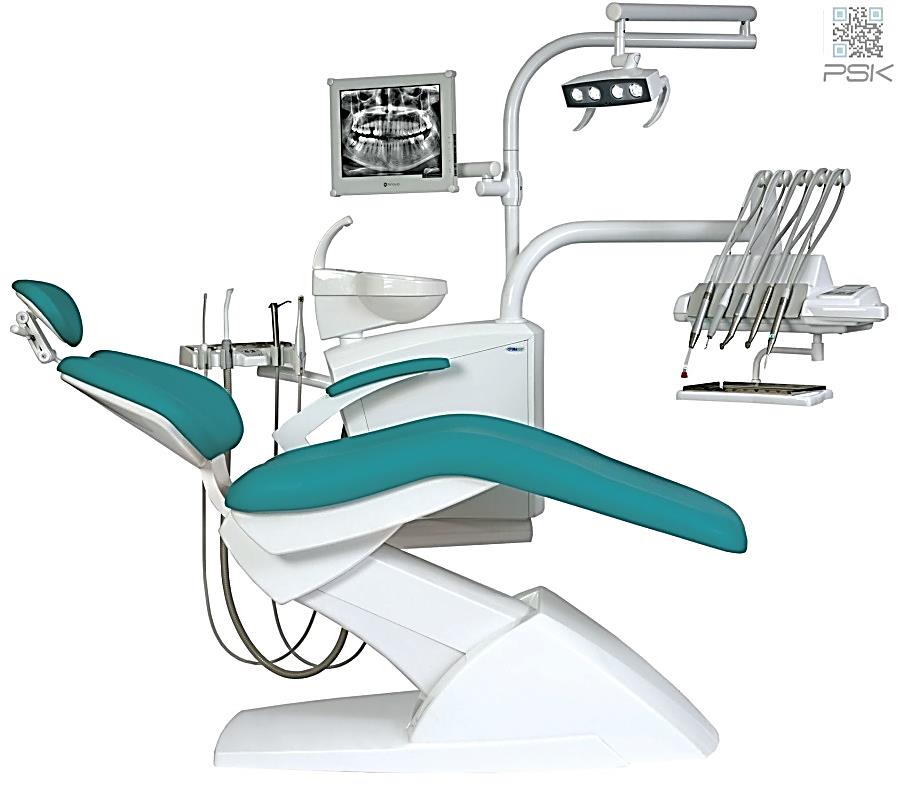                     IZMANTOTIE SAĪSINĀJUMI UN TERMINI                                             SATURSIEVADS………………………………………………………………………..   51.	ESOŠĀS SITUĀCIJAS ANALĪZE…………………………………………   62. NEFINANSIĀLO UN FINANSIĀLO MĒRĶU IZPILDES ANALĪZE…… 17  3.	KAPITĀLSABIEDRĪBAS DARBĪBU IETEKMĒJOŠIE FAKTORI……... 244.	KAPITĀLSABIEDRĪBAS ATTĪSTĪBAS REDZĒJUMS…………………. 255.	FINANŠU KOPSAVILKUMA RĀDĪTĀJI………………………………... 316.	KAPITĀLSABIEDRĪBAS VEICAMIE UZDEVUMI NOTEIKTO MĒRĶU SASNIEGŠANAI ……………………………………………………….…. 397.	STRATĒĢIJAS ATBALSTA POLITIKA…………………………………. 45                                                  IEVADSIkviens ir atbildīgs par savu veselību un rūpēm par to, jo būt veselam - tā ir viena no cilvēka pamattiesībām. Šīs tiesības un pienākumi nodrošina vienu no svarīgākajām dzīves vērtībām: cilvēka dzīves kvalitāti, viņa ģimenes kodola pamatu un attiecības ar sabiedrību.   SIA”Daugavpils zobārstniecības poliklīnika” savu darbību uzsāka 1967.gada 15.jūnijā un pašreiz tiek uzskatīta par vienu no lielākajām iestādēm veselības sistēmā. Līdz 1967.gadam zobārstniecības palīdzību sniedza pilsētas poliklīnikas un bērnu poliklīnikas kabinetos.Poliklīnikas adrese: Daugavpils pilsēta, Lāčplēša iela 12. Poliklīnika izvietota četrstāvu ēkā, kuras kopējā platība sastāda 1138 m². Poliklīnikas I stāvā ir izvietoti vadības sastāva kabineti un ierīkots zobārstniecības kabinets palīdzības sniegšanai pacientiem ar funkcionālajiem traucējumiem. II, III un  IV stāvos izvietoti zobārstniecības un zobu protezēšanas kabineti, kā arī rentgenkabinets.Poliklīnika sniedz visu veidu zobārstniecības palīdzību:bērnu un pieaugušo zobu ārstēšana;periodonta audu slimību ārstēšana;ortodontiskā palīdzība bērniem, ieskaitot breketsistēmas izmantošanu;jebkuras sarežģītības zobu ekstrakcija un ambulatorās operācijas;implantācija;zobu protezēšana ar izņemamām un neizņemamām protēzēm;zobu protēžu tehniskā izgatavošana, ieskaitot metālliešanas darbus;zobu higiēnistu profilaktiskais darbs;rentgenoloģiskā izmeklēšana;zobu balināšana    Poliklīnika strādā no plkst. 7.00 līdz plkst. 20.00, sestdienās – no plkst.7.00 līdz plkst. 14.00, svētku dienās – no plkst. 9.00 līdz plkst. 15.00. Ir organizēts divu maiņu darbs.    Poliklīnikas pamatkapitāls 521224 EUR un tas sastāv no 521224 daļām. Vienas  daļas vērtība – 1 eiro. Visas kapitāldaļas (100%) pieder Daugavpils pilsētas domei un tā ir kapitāla daļu turētāja.    Poliklīnikas darbību regulē šādi normatīvie akti:1.Darba likums – spēkā no 20.06.2001.;2.Valsts un pašvaldību institūciju amatpersonu un darbinieku atlīdzības likums – spēkā no 01.12.2009.;3.Fizisko personu datu apstrādes likums – spēkā no 21.06.2018.;4.Pacientu tiesību likums – spēkā no 17.12.2009.;5.Ārstniecības likums – spēkā no 12.06.1997.;6.Epidemioloģiskās drošības likums – spēkā no 11.12.1997.;7.MK noteikumi ”Profesiju klasifikatoru, profesijas atbilstošiem pamatuzdevumiem un klasifikācijas pamatprasībām” Nr.264 – spēkā no 23.05.2017.;8.MK noteikumi “Higiēniskā un pretepidēmiskā režīma pamatprasības ārstniecības iestādē” Nr.104 – spēkā no 16.02.2010.;9.MK noteikumi “Dezinfekcijas, dezinsekcijas un deratizācijas noteikumi” Nr.618 – spēkā no 06.07.2010. ; 10.MK noteikumi “Noteikumi par obligātajām prasībām ārstniecības iestādēm un to struktūrvienībām” Nr.60 – spēkā no 20.01.2009.;11. Noslēgtie sadarbības līgumi ar Nacionālo veselības dienestu par veselības aprūpes pakalpojumi sniegšanu un apmaksu.;12. Veselības aprūpes pakalpojumu organizēšanas un samaksas kartība (MK 28.08.2018. noteikumi Nr.555);13. Latvijas veselības aprūpes infrastruktūras ģenerālplāns 2016.-2025.;14. Veselības aprūpes finansēšanas likums.15. Latvijas ilgtspējīgas attīstības stratēģija līdz 2030.gadam (LIAS), kas ir apstiprināts 10.06.2010. “Ieguldījumi cilvēkkapitālā” kā viena no LIAS 2030.prioritatēm. Investīcijas cilvēkkapitālā ir prioritārs ilgtermiņa uzdevums, lai nodrošinātu visu potenciālo cilvēkresursu, jo īpaši nabadzības un sociālās atstumtības riskam pakļauto iedzīvotāju grupu, līdzdalību darba tirgū, uzlabotu veselības, sociālās aprūpes un sociālās drošības,  kā arī mūžizglītības sistēmu pakalpojumus un efektivitāti;16. Latvijas valsts “Nacionālais attīstības plāns 2021.-2027.gadam.” Veselības aprūpe ir būtiska sabiedrības veselības sastāvdaļa. Veselība izvirzīta par vienu no cilvēka pamatvērtībām, tā ir dzīves kvalitātes, personīgās un ģimenes labklājības pamats;17. Latgales stratēģija 2030.gadam;18. Daugavpils pilsētas  ilgtspējīgas attīstības stratēģija 2014.-2030.gadam. 1.	ESOŠĀS SITUĀCIJAS ANALĪZEPoliklīnikas efektīvai pārvaldīšanai nospraustajos termiņos ir svarīgi gūt pilnu priekšstatu par paveikto darbu iepriekšējos gados un par finansiālo stāvokli esošā brīdī. PersonālsVisam medicīniskajam personālam – ārstiem, zobārstniecības māsām, zobu higiēnistiem, radiologa asistentiem un zobu tehniķiem ir sertifikāti. Sertifikātu derīguma termiņš ir pieci gadi. Lai saņemtu sertifikātu, nepieciešams apmeklēt lekcijas, praktiskos seminārus, izstādes utt. Medicīnas darbiniekam tiek piešķirti punkti par lekciju, praktisko nodarbību utt. apmeklēšanu. Par vienu stundu tiek piešķirts viens punkts. Piecu gadu laikā ir “jāsavāc” ārstiem 250 punkti, bet zobārstniecības māsām, zobu higiēnistiem, zobu tehniķiem un radiologa asistentiem 150 punkti.Galvenais poliklīnikas mērķis un orientieris – medicīnas personāla visām pūlēm jābūt fokusētām uz pacientu.Zobārstam jāzina trīs nosacījumi:veselības apstākļi, lai tos saglabātu;slimības apstākļi, lai tos novērstu;atveseļošanās apstākļi, lai tos izmantotu.attēls SIA “Daugavpils zobārstniecības poliklīnika” struktūraLai nodrošinātu nepārtrauktu darbību un kvalitatīvu pakalpojumu sniegšanu poliklīnikā ir nodarbināti 118 darbinieki, no tiem 63% vai 74 darbinieki nodrošina zobārstniecības pakalpojumu sniegšanu (sk.1.attēlu).attēls  Zobārstu struktūraSIA”Daugavpils zobārstniecības poliklīnika” zobārstniecības pakalpojumus sniedz divdesmit seši sertificēti ārsti. Terapeitiskos kabinetos stomatoloģisko palīdzību sniedz deviņi zobārsti. Tas sastāda 35% no kopējā zobārstu skaita. Seši zobārsti pieņem zobu protezēšanas kabinetos, bet divi ārsti – ķirurģiskos kabinetos. Bērniem palīdzību sniedz pieci zobārsti. Tas ir nepietiekošs ārstu daudzums, kas neietekmē ilgstošo rindu rašanos stomatoloģisko pakalpojumu saņemšanai. SIA ”Daugavpils zobārstniecības poliklīnika” pieņem divi ārsti ortodonti un viens ir periodontologs. attēls Ārstniecības un pacientu aprūpes personas un funkcionālo speciālistu  ……  asistentiZobārstniecības māsas sastāda lielāko īpatsvaru no ārstniecības aprūpes personāla un funkcionālo speciālistu skaita (64%). Pieci sertificēti zobu higiēnisti sniedz zobu higiēnas pakalpojumus un divi radiologa asistenti veic rentgenuzņēmumus. Zobu protēzes izgatavo deviņi sertificēti zobu tehniķi.attēls  Zobārsti un zobu feldšeri pēc vecumaPiecpadsmit strādājoši zobārsti un zobu feldšeri ir  pensijas vecumā . Viena zobu feldšera vecums pārsniedz 75 gadus . Kabinetā katrā maiņā pieņem divi ārsti vecuma grupā 31-35 un 41-45 gadi.  Vēl trīs ārsti ir pirmspensijas vecumā. Lai nesamazinātu zobārstniecības pakalpojumu pieejamību poliklīnika veic darbības jauna personāla piesaistei.  attēls Darbinieku skaits pēc dzimuma   Analizējot darbinieku struktūru pēc dzimuma,  sieviešu skaits veido lielāko daļu. 6. attēls SIA “Daugavpils zobāstniecības poliklīnika”  struktūra     (vadības shēma)1.tabula     Ārstu kvalifikācijas paaugstināšanas kursi ārpus Latvijas:Finansējuma avoti:Maksas pakalpojumi. Pacients kasē maksā skaidrā naudā vai izmantojot terminālu. Bezskaidrā naudā apmaksu veic apdrošināšanas kompānijas un iestādes, ar kurām noslēgtas līgumsaistības;Līdzekļi, kurus pārskaita Nacionālais veselības dienests par bērnu līdz 18 gadu vecuma ārstēšanu, kā arī līdzekļi par zobu protezēšanu ar izņemamām plastmasas protēzēm un zobu ārstēšanu ar 50% apmaksu Černobiļas avārijas seku likvidatoriem          Saskaņā ar 2013.gada 17.decembra MK noteikumiem Nr.1529 “Veselības aprūpes organizēšana un finansēšanas kārtība”, kā arī ņemot vērā 01.09.2016. grozījumus Nacionālais veselības dienests apmaksā:zobārstniecības pakalpojumus bērniem līdz 18 gadu vecumam (punkts 4.1.1);pirmreizējo ortodontisko konsultāciju bērniem un ortodontisko ārstēšanu iedzimtu sejas-žokļu šķautņu gadījumā personām vecumā līdz 22 gadiem (punkts 4.1.2.); zobārstniecības palīdzība patvēruma meklētājiem acuto gadījumā (punkts 4.1.3.);zobu ārstēšanu Černobiļas atomelektrostacijas avāriju seku likvidēšanas dalībniekiem un Černobiļas atomelektrostacijas avārijas rezultātā cietušo personu sociālās aizsardzības likuma 14.pants pakalpojumiem sedz 50%, bet izdevumus par zobu protezēšanu ar izņemamām plastmasas protēzēm – pilnā apmērā (punkts 4.1.4.);bērniem apmeklējot zobu higiēnistu – vienu reizi gadā, izņemot 7, 11 un 12 gadus vecus bērnus – divas raizes gadā (punkts 1.6.2. un 1.7.2.) – profilaktisko apskašu programma.       Saskaņā ar 2013.gada 14.decembra MK noteikumu Nr.1529 “Veselības aprūpes organizēšanas un finansēšanas kārtība” 01.07.2018. izmaiņām apstiprināta plombēšanas materiāla “sudraba amalgama” izmantošanas kārtība.      2017.gada 17.maijā stājās spēkā Eiropas Parlamenta un Padomes Regula (ES) 20H/852 par dzīvsudraba izmantošanu zobārstniecībā. No 2018.gada 1.jūlija nedrīkst izmantot sudraba amalgamu piena zobu plombēšanai un NVD neapmaksā plombēšanu ar sudraba amalgamu. Finanšu rādītāju dinamika:7.attēls Ieņēmuma dinamikaBūtiski kopējais ieņēmumu pieaugums laika posmā no 2010.gada līdz 2020.gadam bija 2011.gadā, ieņēmumi palielinājās par  9% (+128,1 t. eiro) salīdzinājumā ar iepriekšējo gadu. 2014.gadā ieņēmumu pieaugums salīdzinājumā ar 2013.gadu ir 9% (+142,9 t. eiro) un 12% (+205,3 t. eiro) ieņēmumu pieaugums 2018.gadā salīdzinājumā ar 2017.gadu.8.attēls Izdevumu dinamikaIeņēmumu pieaugums ietekmēja arī  izdevumu palielinājumu 2011., 2014., 2018.gados.2.tabula       Zobārstniecības pakalpojumu ieņēmumi no 2016.gada līdz 2020.gadamPoliklīnikas ieņēmumi galvenokārt veidojas no zobārstniecības maksas pakalpojumiem, tie ir 66% no kopējiem ieņēmumiem un zobārstniecības pakalpojumiem, ko apmaksā Nacionālais veselības dienests - 34%.3.tabula       Veiktās iemaksas un pašvaldības budžetā no 2016.gada līdz 2020.gadamIemaksas valsts budžetā galvenokārt sastāda iedzīvotāju ienākuma nodoklis, sociālās apdrošināšanas iemaksas, uzņēmuma ienākuma nodoklis un citi nodokļi.  Pašvaldības budžetā tiek maksāts nekustamā īpašuma nodoklis. Pašvaldības budžetā 2019.gadā tika iemaksātās  dividendes par 2018.gadu. 4.tabula       Finansiālie rādītājiPakalpojuma apjomsPoliklīnika noslēgusi līgumus ar:Nacionālo veselības dienestu - palīdzības sniegšanai bērniem līdz 18 g.v. un Černobiļas AES avārijas likvidatoriemSociālo lietu pārvaldi - palīdzības sniegšanai maznodrošinātām personām.Pensionāru sociālo apkalpošanas teritoriālo centru - visu veidu zobārstniecības palīdzības sniegšanai pansionāta iedzīvotājiem.VSAC “Latgale” filiālēm “Kalkūni” un “Kalupe”.VSIA “Daugavpils psihoneiroloģiskā slimnīca” ilgstošas sociālās aprūpes un sociālās rehabilitācijas institūciju.Ieslodzījuma vietu pārvaldi - Daugavgrīvas cietumu zobārstniecības palīdzības sniegšanai (izņemot zobu protezēšanu) ieslodzītajiem.Apdrošināšanas kompānijām:“ERGO Life Insurance” SE Latvijas filiāleAAS “BALTA”“BTA Insurance Company”Valsts robežsardzi - zobārstniecības palīdzības sniegšanai bēgļiem;AS “Lateko līzing”    5.tabula               Apmeklējumu skaits:     No 2018.gada apmeklējumu skaits samazinājās ārstu kadru deficīta dēļ. Poliklīnika papildus var nodarbināt 15 zobārstus, apgādāt viņus ar darba vietām, nepieciešamajiem instrumentiem un zobārstniecības materiāliem, kas palielinātu  zobārstniecības pakalpojumu pieejamību6.tabula                Gulošiem slimniekiem palīdzība tika sniegta mājās:Zobārstniecības palīdzību mājās sniedz ārsts reģistrācijas dienā, iepriekš ar pacientu saskaņojot vizītes laiku. Profilaktiskais darbsPiecas zobu higiēnistes veic pacientu pieņemšanu gan poliklīnikas kabinetā, gan skolās, kurās saglabājušies zobārstniecības kabineti. Zobu higiēnistes noņem zobu aplikumu, virssmaganu un zemsmaganu zobakmeni, kā arī apmāca bērnus pareiziem zobu tīrīšanas noteikumiem, informē par pareizu uztura lietošanas nozīmi, par mutes dobuma higiēnas līdzekļiem (zobu diegi un pastas, zobu tīrāmie kociņi, birstes utt.), par smēķēšanas un alkohola kaitīgumu.    Materiāli tehniskā bāzePoliklīnikā ir 25 zobārstu darba vietas, 2 zobu higiēnistu darba vietas un 14 zobu tehniķu darba vietas. Visas darba vietas ir apgādātas ar mūsdienīgām  urbjmašīnām. Darba vietās ierīkots kvalitatīvs apgaismojums, ir liela plombēšanas un zobu protezēšanas materiālu izvēle, darba vietas pilnībā ir aprīkotas ar papildus detaļām (matricas, adatas, faili utt.), kvalitatīviem instrumentiem, pretsāpju līdzekļu daudzveidība un cits aprīkojums dod iespēju ārstiem sniegt augsti kvalificētu palīdzību pacientiem.    2. NEFINANSIĀLO UN FINANSIĀLO MĒRĶU IZPILDES ANALĪZE LAIKA PERIODĀ – 2017.-2020.GADOS3. KAPITĀLSABIEDRĪBAS DARBĪBU IETEKMĒJOŠIE FAKTORIPoliklīnikas vājās darba puses:Garas pacientu rindas ārstu trūkuma dēļ.            Daudzi jauni ārsti pārtrauca darba attiecības ar poliklīniku un aizgāja strādāt privātajos kabinetos pēc iegūtās nelielās pieredzes ārstējot pacientus, kuriem ir zobu žokļu patoloģijas.      Darba attiecību pārtraukšanas iemesli:zema darba alga salīdzinājumā ar privātajiem kabinetiem;nav vēlēšanās strādāt ar maziem bērniem;zemie izcenojumi, pēc kuriem Nacionālais Veselības dienests apmaksā sniegtos pakalpojumus bērniem;nav vēlēšanās strādāt brīvdienās un svētku dienās Pilsētā darbojas daudz privāto kabinetu. Tikai viens kabinets ir noslēdzis līgumu ar NVD par nelielu summu. Radusies situācija poliklīnikai nav labvēlīga, jo izveidojās liela rinda pie bērnu zobārsta. Lai tiktu samazināta rinda bērnus, kuri ir vecāki par četrpadsmit gadiem pieņem terapeitisko kabinetu zobārsti. Šobrīd poliklīnika var pieņemt darbā divpadsmit ārstus.  Poliklīnikai nav iespējas sagatavot sertificētu ārstu ortodontu. Stomatoloģijas  institūta rezidentūrā nav budžeta vietu, vai ir tikai 1-2 vietas ik pēc 2-3 gadiem.Diemžēl nav zobārstniecības attīstības valsts stratēģijas Latvijā. Tas visādā ziņā rada sasprindzinājumu poliklīnikas stratēģijas  mērķu noteikšanā.Strādā daudz vecāka gadagājuma ārstu, kuri jebkurā brīdī var pārtraukt darba attiecības. Poliklīnikas stiprās darba puses:Poliklīnika sniedz palīdzību mājās gulošiem slimniekiem.Poliklīnikas I stāvā ir aprīkots kabinets, kurā palīdzību sniedz personām ar funkcionālajiem traucējumiem.Poliklīnika sniedz visu veidu zobārstniecības palīdzību, ieskaitot ambulatorās operācijas un sarežģītas zobu ekstrakcijas.Ir mūsdienīga materiāli tehniskā bāze, ieskaitot ortopantomogrāfa esamību.Stomatoloģiskā institūta studentiem poliklīnika ir kā bāze prakses iziešanai.Personāla nopietna higiēnas un pretepidemioloģijas pasākumu ievērošana. Sešām zobārstniecības māsām ir augstākā medicīniskā izglītība.Iedzīvotājiem ir pieejama informācija par poliklīnikas darbību.Stabila finansiāla pozīcija.Darbinieki, kuru darba stāžs poliklīnikā ir divdesmit un vairāk gadu, saņem veselības apdrošināšanas polisi.4. KAPITĀLSABIEDRĪBAS ATTĪSTĪBAS REDZĒJUMSSvarīgākie poliklīnikas darbības virzieni veselības aprūpē:Zobu kariesa slimību samazinājums. Šis rādītājs tiek novērtēts ar KPE indeksu 12 gadus veciem bērniem. Rādītājs novērtē zobu kariesa intensitāti.9.attēls     Kariesa intensitātes dinamika 12 gadu vecumā (2010.-2020.gados) Ņemot vērā Vispasaules veselības organizācijas klasifikāciju, kariesa intensitāte tiek noteikta sekojošā veidā:KPE – 0, 0 -1,1 – ļoti zemaKPE – 1,2 – 2,6 – zemaKPE – 2,7 – 4,4 – vidējaKPE – 4,5 – 6,5 – augstaKPE – 6,6 > - ļoti augsts KPE rādītājs tiek vērtēts 12 gadu vecumā. Daugavpils pilsētas KPE rādītājs tiek uzskatīts par vidēju. Diemžēl, Latvijā nav zinātniski pamatotas, efektīvas profilaktiskās programmas, sakarā ar pasaulē visizplatītāko slimību – zobu kariesu.       Tajās valstīs, kurās organizēta profilaktiskā zobārstniecības palīdzība sadarbībā ar privāto zobārstniecības dienestu – KPE rādītājs ir zems.      Profilaktiskajai programmai zobārstniecībā jāietver:masu informācijas līdzekļu izglītojošo programmu;skolu izglītojošo programmu;skalošanu ar fluorsaturošiem līdzekļiem;fluoraplikācijas;fluorsilantus;fluoru saturošo sāli Kā piemēru, var minēt sekojošas valstis:    7.tabula                 KPE rādītājs 12 gadu vecumā:Poliklīnikā strādā piecas zobu higiēnistes.Viņu darbs ir sekojošais:mīkstā aplikuma noņemšana no zoba virsmas;zemsmaganu un virssmaganu zobakmens noņemšana;bērnu un vecāku apmācība pareiziem zobu tīrīšanas noteikumiem;rekomendācijas saistītas ar birstīšu, flursaturošām zobu pastām, skalošanas līdzekļiem;sanitārā izglītošana, kura palīdz bērniem ieaudzināt patstāvīgas stomatoloģiskas iemaņas (racionāls uztura režīms, saldo dzērienu lietošanas kultūra)Pieejama un savlaicīga aprūpePieejama aprūpe ietver sevī šādus faktorus:Gaidīšanas laiku    Ļoti svarīgi pacientam zināt ārsta pieņemšanas laiku, bet ārstam jāpieņem pacients norādītā laikā. Teorētiski tas ir pareizi. Taču praktiski pieņemšana var aizkavēties 30-40 minūtes. Pieņemot pirmreizēji pacientu, ārsts nevar zināt paredzamā darba apjomu. Palīdzības sniegšanas laikā iespējami neparedzēti apstākļi:sarežģīta zoba ekstrakcija ar osteotomiju;pēc zoba ekstrakcijas rodas saistība ar haimora dobumu, kad palīdzību nepieciešams sniegt nekavējoties un pilnā apjomā;sīkā instrumentārija lūzums sakņu kanālā endodontisku manipulāciju laikā;pacients psiholoģiski nav gatavs zobārstniecības manipulācijām (stomatofobija);bērna pieņemšana, kad mutes atvēršanas pierunāšana aizņem 15-20 minūtes;ģībonis vai citi bīstami pacienta stāvokļi;palīdzības sniegšana gulošam pacientam mājās akūtu sāpju gadījumā poliklīnikas plānveida pieņemšanas laikā     Taču, lai netiktu radīta nervozititāte rindas gaidīšanas laikā, medmāsas pienākums       informēt pacientus par pieņemšanas laika novirzēm.    Savlaicīgu aprūpi:     Savlaicīgi sniegtā palīdzība labvēlīgi ietekmē pacienta fizisko, morālo un sociālo stāvokli. Procesu un procedūru optimizācija dažādos veselības aprūpes līmeņos palielina iespēju savlaicīgi saņemt aprūpi visām pacientu grupām. Plānveida zobārstniecības palīdzības sniegšanas gadījumā būtu vēlams samazināt līdz minimumam ielaisto, kā arī komplicēto gadījumu skaitu,  novirzot maksimālo enerģiju profilaktiskajam darbam un vienkāršo klīnisko gadījumu ārstēšanai. Taču savlaicīgi sniegtie pakalpojumi ir atkarīgi ne tikai no pakalpojuma pieejamības, bet arī  no pacienta informētības, motivācijas. Lai tiktu sniegti savlaicīgi pieejamie zobārstniecības pakalpojumi, jāņem vērā divas dažādas stadijas:sniedzamā palīdzība akūtu sāpju gadījumos (pulpīts, akūts periodontīts, periostīts, acuts gingivīts, stomatīts, trauma utt.);plānveida sniedzamā palīdzība (pacientu reģistrators nozīmē pieņemšanas laiku un konkrētu ārstu pacientam. Otrreizējo pieņemšanu nozīmē ārsts).       Lai sniegtu palīdzību poliklīnikā atsevišķos, sarežģītos gadījumos, visas darba dienas laikā pieņem četri dežūrārsti. Viņu darbs organizēts no plkst. 8.00 līdz plkst. 20.00, bet sestdienās – no plkst. 8.00 līdz plkst. 14.00. Svētku dienās strādā viens dežūrārsts no plkst. 9.00 līdz plkst. 15.00.Finansiāli pieejamu aprūpi:     Daži cilvēki neapmeklē poliklīniku nepieciešamo pakalpojumu saņemšanai savas finansiālās situācijas dēļ, kā arī dažādu sociāli ekonomisku iemeslu dēļ. Diemžēl, ievērojams skaits pacientu laikus neapmeklē zobārstu. Ir riska grupas:personas ar invaliditāti;pusmūža cilvēki;bezdarbnieki, maznodrošinātie un trūcīgie    Svarīgi zināt to, ka daži no riska grupas pacientiem ir spējīgi paši bez problēmām saņemt palīdzību, bet dažiem tas kļūst par problēmu. Poliklīnika noslēgusi līgumus ar atbilstošām sociālām struktūrām -  Sociālo lietu pārvaldi, Pensionāru sociālās apkalpošanas teritoriālo centru, Valsts sociālās aprūpes centru ”Latgale”, filiāli “Kalkūni”, “Kalupe” un VSIA”Daugavpils psihoreiroloģiskā slimnīca” ilgstošas sociālās aprūpes un sociālās rehabilitācijas institūciju.   Uz pierādījumiem balstīta pacienta aprūpeUz pierādījumiem balstīta pacienta aprūpe ir saistīta ar informācijas sniegšanu zobārstniecības personālam plānošanā, prioritāšu noteikšanā, izmantojot piešķirtos resursus.Lai novērtētu, vai mutes veselības aprūpe ir atbilstoša, jāizvirza sasniedzamie mērķi:Pacientam nepieciešams saņemt zobārstniecības palīdzību atbilstoši Latvijā apstiprinātajām tehnoloģijām;Līdz minimumam samazināt gadījumus, kad pacients ar iepriekšējo problēmu vēršas pie ārsta vairākas reizes;Izmantot augstas kvalitātes materiālus, ierīces un instrumentus, kā arī pastāvīgi paaugstināt savu teorētisko zināšanu un praktisko iemaņu līmeni, lai mazinātu komplikācijas pēc ārstēšanas;Pacientam nepieciešams zināt ārstēšanā izmantojamās metodes;Nepieciešams ievērot pacienta tiesības;Palīdzības sniegšana pacientam saskaņā ar viņa finansiālām iespējām;Kvalitatīvu pretsāpju līdzekļu izmantošana, lai mazinātu to pacientu skaitu, kuri atsakās griezties zobārstniecības palīdzības saņemšanai sāpju radīto baiļu dēļ;Stingra sanitāri higiēnisko normu ievērošana, lai pacientam nerastos šaubas par komplikāciju rašanās attīstības varbūtību, tai skaitā inficēšanās ar HIV hepatītiem B, C utt.        Apkopojot iepriekšminēto situācijas analīzi un ņemot vērā mutes dobuma veselības aprūpes darbības virzienus poliklīnika noteikusi Stratēģijas vīziju, misiju un mērķus 2021.-2025.gadam.     Poliklīnikas misija – sniegt kvalitatīvus zobārstniecības pakalpojumus un nodrošināt to pieejamību, pamatojoties uz efektīvu valsts un uzņēmuma finanšu līdzekļu pārvaldīšanu.      Poliklīnikas vīzija – nepārtraukti pilnveidot savas darbības sasniegumu, ievērojot vienlīdzības un līdztiesības principus, nodrošināt augstu darba kvalitāti un kultūru.      Poliklīnikas vērtības – droši un augstas kvalitātes pakalpojumi, individuāla pieeja katram pacientam, uzticība savai profesijai, precizitāte darbā. Mūsu vērtība – tas ir godīgums, tiekšanās sasniegt pilnvērtību, prast cienīt tradīcijas, tā ir uzticība un atbildība, profesionalitāte, iniciativitāte, atklātība un labvēlība.  Poliklīnikas stratēģiskie mērķi:1.   Nefinansiālie mērķi:-  Daugavpils pilsētas iedzīvotāju veselības atjaunošana un nostiprināšana, viņu dzīves kvalitātes paaugstināšana;-  Stomatoloģisko slimību profilakse un kvalitatīvas un izsmeļošas informācijas sniegšana par mutes dobuma higiēnu un stomatoloģisko profilaksiIzskatot misijas formēšanu, poliklīnikai jābūt orientētai uz tiekšanos uzlabot jau izveidotās dzīves kvalitāti vai paaugstināt dzīves kvalitāti pēc iespējas lielākam iedzīvotāju skaitam      Vispasaules zobārstniecības organizācija iesaka organizēt zobārstniecības palīdzības sniegšanu iedzīvotājiem vēršanās brīdī, tas nozīmē, ka nav jāizsauc pacients, bet tam tiek piedāvāti atbilstoši ārstnieciski profilaktiskie pasākumi konkrētā vēršanās brīdī. Vienīgais zobārstniecības palīdzības noteicošais mērķis vēršanās rezultātā – no iedzīvotāju skaita iespējams procents, kuri vēršas pēc šīs palīdzības. Šā mērķa sasniegšanas robežās galvenā loma tiek iedalīta tādiem faktoriem, kā zobārstniecības palīdzības veidiem un apjomam.Mazāk precīzi, bet vairāk pieejami ir ārstu statistiskie kopsavilkuma sarakstu rezultāti –  apmeklējumu skaits gada laikā. Lai tiktu sasniegti iepriekšminētie mērķi, poliklīnika katru mēnesi dokumentē cilvēku apmeklējuma skaitu, kuri vēršas pie zobārstiem. Poliklīnika ievieš darbā jaunus zobārstniecības materiālus, instrumentus un zobārstniecības palīdzības sniegšanas veidus. 2019.gadā pacietu ārstēšanai ar periodonta audu slimībām tika ieviestas jaunas tehnoloģijas, ieskaitot operatīvās iejaukšanās. 2019.gadā iegādāta iekārta bērnu ārstēšanai ar stomatofobiju izmantojot slāpekļa oksīdu.   Lai tiktu realizēti nefinansiālie mērķi, saskatām četrus mūsu darbības aspektus: tirgus, sociālais, privātais un kvalitatīvais.      Tirgus aspekts ietver sevī tiekšanos sniegt kvalitatīvu  zobārstniecības palīdzību iedzīvotājiem neatkarīgi no klīniskās situācijas sarežģītības un būt godīgiem pret pacientiem un konkurentiem.    Sociālais aspekts ietver darbinieku tieksmi sniegt kvalitatīvu zobārstniecības palīdzību visiem pacientiem neatkarīgi no sociālā statusa.    Privātais aspekts – tie ir poliklīnikas panākumi pilsētas pašvaldības un iedzīvotāju skatījumā, kuri uztic mums savu veselību.     Kvalitatīvais aspekts – medicīniskā personāla tieksme saglabāt cilvēku dzīves kvalitāti augsta līmenī. Kvalitatīvais aspekts paredz stomatoloģiskās iejaukšanās drošības nodrošinājumu (aseptikas un antiseptikas noteikumu ievērošana), kā arī paredz un brīdina stomatoloģiskās ārstēšanas gaitā par komplikāciju attīstību, paaugstina iedzīvotāju informētības un higiēniskās kultūras līmeni, propogandē par mutes dobuma slimību profilaksi un pareizu uztura lietošanu utt.        Nefinansiālo mērķu sasniegšanai nepieciešami finansiālie avoti, jo to izpildei nepietiekoši precīzi veikt amata pienākumus, ievērot darba kārtības noteikumus, paaugstināt savu teorētisko un praktisko zināšanu līmeni,  būt laipniem ar pacientu un sekot savam ārējam izskatam utt.   Tādā veidā poliklīnika izvirza sev šādus nefinansiālos mērķus:Mērķi:Nodrošināt kvalitatīvu zobārstniecības pakalpojumu attīstību, pamatojoties uz efektīvu valsts un uzņēmuma finanšu līdzekļu pārvaldīšanu.Pilnveidot zobārstniecības poliklīnikas materiāltehnisko bāzi.Infrastruktūras vidēja termiņa attīstība.Nodrošināt komunikāciju ar sabiedrību atgriezeniskās saites aspektā.Finansiālie mērķi:Finansiālie poliklīnikas mērķi – tā ir vesela mērķu sistēma:poliklīnikas dzīvotspēja konkurences vidē;līdera pozīcijas sasniegšana;mutes dobuma veselībā stabilu pozitīvu rādītāju sasniegšana;poliklīnikas izdevumu samazinājums bez kvalitatīvu rādītāju samazinājuma;augsta rentabilitātes līmeņa nodrošināšana;poliklīnikas stabila finansiāla stāvokļa saglabāšana;peļņas sasniegšana Ņemot vērā iepriekšminēto,  poliklīnikas finansiālais mērķis - nodrošināt sekmīgu kapitālsabiedrības finansiālo darbību.5. FINANŠU KOPSAVILKUMA RĀDĪTĀJI8.tabula                    Bilances rādītāji (2020.-2025.gadam)                                                                                                                         EUR9.tabula             Peļņas vai zaudējumu rādītāji (2020.-2025.gadam)                                                                                                                  EURLai nodrošinātu zobārstu pakalpojumu pieejamību Daugavpilī, it īpaši bērnu zobārstu piesaisti pilsētā, tika pieņemts Daugavpils pilsētas domes 2020.gada 28.maija lēmums Nr.215 “Par ieguldījumu sabiedrības ar ierobežotu atbildību “Daugavpils zobārstniecības poliklīnika” pamatkapitālā”. Daugavpils pilsētas dome nolemj veikt ieguldījumu SIA “Daugavpils zobārstniecības poliklīnika” pamatkapitālā 311690 EUR apmērā, lai nodrošinātu četru zobārstu apmācību Rīgas Stradiņa universitātē zobārstniecības fakultātē.2020.gadā - 31169 EUR,2021.gadā - 62238 EUR,2022.gadā - 62238 EUR,2023.gadā - 62238 EUR,2024.gadā - 62238 EUR,2025.gadā - 31169 EUR.Izdevumi par četru studentu studiju maksu (stipendiju) atbilstoši Gada pārskata un konsolidēto gada pārskatu likuma 43.pantam trešajā daļā noteiktajam, peļņas vai zaudējumu aprēķinā postenī “Pārējās saimnieciskās darbības izmaksas” iekļauj saimnieciskās darbības izmaksās, kas nav norādītas citos peļņas vai zaudējumu aprēķina posteņos un kas ir radušās saimnieciskās darbības rezultātā vai ir ar to saistītas, vai izriet tieši no tās.10.tabula              Finanšu rādītāji (2020.-2025.gadam)                                                                                                                 EUR11.tabula                 Naudas plūsmas plāna rādītāji (2020.-2025.gadam)                                                                                                                 EURRiska analīzeKonkurentu analīze     Pilsētā ir atvērti un veiksmīgi funkcionē 20 zobārstniecības kabineti, kuri atrodas visos pilsētas mikrorajonos. Neviens no pilsētas privātajiem kabinetiem neveic dažus zobārstniecības pakalpojumu veidus, kurus veic poliklīnika.Ambulatori ķirurģiskās manipulācijas – saknes gala rezekcija, cistoektomija, apgrūtināta zoba ekstrakcija, “gudrības” zobu retencija, periostīts, abscess, flegmona, osteomielits utt.Pacientu ārstēšana ar periodonta audu slimībām.Bērnu ārstēšana. Tikai viens privātais kabinets ir noslēdzis līgumu ar NVD sakara ar palīdzības sniegšanu bērniem.Bērnu ārstēšana ar stomatofobiju. Vienam privātajam kabinetam ir atbilstoša iekārta ar slāpekļa oksīda pielietošanu.Nav pamatojuma vērtēt privātos kabinetus kā tirgus konkurentus, jo privāto kabinetu ārsti sniedz zobārstniecības palīdzību un veicina to pieejamību. Pacienti paši lemj – kādus ārstu pakalpojumus viņiem izvēlēties. 30% poliklīnikas ārstu no darba brīvā laikā strādā privātajos kabinetos. Kadru politikas sfērā privātos kabinetus var uzskatīt kā konkurentus, jo tie rada ārstiem pievilcīgus darba apstākļus – augsta darba alga, brīvs darba režīms. Jaunie ārsti pēc poliklīnikā iegūtām praktiskām iemaņām tiecas iekārtoties darbā privātajos kabinetos. Lai tiktu novērsta jauno speciālistu aiziešana, poliklīnika katru gadu uzlabo darba apstākļus un palielina darba apmaksu, atbalsta par poliklīnikas līdzekļiem kvalifikācijas kursu apmeklēšanu ārpus Latvijas, savlaicīgi atjauno materiāltehnisko bāzi utt.  6. KAPITĀSABIEDRĪBAS VEICAMIE UZDEVUMI NOTEIKTO MĒRĶU SASNIEGŠANAI       7.  STRATĒĢIJAS ATBALSTA POLITIKASIA ”Daugavpils zobārstniecības poliklīnika” valdes loceklis                                            V.Jasvins          2021.gada 19.martāDokuments ir parakstīts ar drošu elektronisko parakstu un satur laika zīmoguPoliklīnikaSIA ”Daugavpils zobārstniecības poliklīnika”Poliklīnikas stratēģijaĢenerālās darbības plāns, kurš nosaka stratēģisko uzdevumu prioritāti, resursus un sekojošos soļus stratēģisko mērķu sasniegšanaiKomunikācijaInformācijas apmaiņa starp cilvēkiemKPE indekssKariozo zobu, plombēto un ekstrahēto zobu summārais daudzums 12 gadus veciem bērniem  PacientsPersona, kurai nepieciešama medicīniska palīdzība un/vai  griezās pēc tāsPacienta tiesībasTiesības, kuras tiek realizētas individuālā un grupveida līmenī, tai skaitā saistītas ar jebkuru medicīnisko iejaukšanos Medicīniskās palīdzības tehnoloģijasVeselības Ministrijas apstiprinātās normas, noteikumi un rekomendācijasZobārstniecības palīdzība (pakalpojums)Mutes dobuma tieša apskašu veikšana, konsultācijas, operācijas, manipulācijas, procedūras, izmeklēšanas  un pacienta aprūpeKariesZoba cieto audu emaljas un  dentīna slimība, kas novērojama sakarā ar zoba krāsas izmaiņu, turpmāku tās atmiekšķēšanos un struktūras izjukšanu, kuras rezultātā veidojas dobumā veida defekts PulpītsZoba pulpas iekaisums.Pulpa – nerva asinsvadu kūlītis, kurš atrodas pulpas kameras zoba kroņa daļā, bet zoba saknes daļā – kroņa kanālos PeriodontītsZoba saknes apvalka un tam blakus esošo periodonta audu iekaisums, tie ir audu iekaisums, kas atrodas apkārt zoba sakneiPeriostītsKaulplēves iekaisums, kas saistīts ar akūtām sāpēm un izteiktu smaganas tūsku  GingivītsSmaganu iekaisumsStomatītsMutes dobuma gļotādas iekaisumsAlveolītsTas ir žokļa alveolas iekaisums, kurš veidojas inficējoties pēc zoba ekstrakcijasAlveolaIedobe, kurā izvietota zoba sakneZoba sakņu kanālsTā ir anatomiska telpa zoba saknes iekšpusē, kurā atrodas nervsZoba saknes kabataTā ir izveidojusies telpa starp zobu un smaganu, kura saistīta ar smaganas atslāņošanosTraumaCilvēka organismā bojājums, kurš radies ārējos vides faktoru ietekmēApmeklējumsZobārstniecības palīdzības apjoma vienība sniegta poliklīnikā profilaktiskos un ārstniecības mērķosPacienta pieņemšana (apskate, konsultācija)Tā ir ārsta plānveida darbība, kura dod iespēju sastādīt turpmāko sniedzamo medicīnisko pakalpojumu apjomu pacientam, nosakot veselības stāvokli, kurš tiek sasniegts profilakses, diagnostikas un ārstēšanas rezultātā   Zobārstniecības palīdzības kvalitāteTā ir ārsta un pacienta sadarbības mijiedarbība, kura noteikta materiālā, profesionālās kvalifikācijas un laika robežās, vērsta esošās darbības labvēlīga rezultāta sasniegšanai un radot pacientā apmierinātību par zobārstniecības sistēmuTīra peļņaIr peļņas daļa, kas paliek uzņēmuma rīcībā pēc UIN un citu nodokļu atskaitīšanas  Kopējais likviditātes koeficients Raksturo uzņēmuma spēju segt savas īstermiņa saistībasSaistību īpatsvars bilancēIr rādītājs, kas rāda aizņemto līdzekļu īpatsvaru kopējā kapitālā Saistību attiecība pret pašu kapitāluRaksturo uzņēmuma finansiālo neatkarību no ārējiem aizņēmumiem un attiecību starp saistībām un pašu kapitālu Riska grupaDaļa iedzīvotāju, kuri nosacīti apvienoti pēc paaugstinātas slimību, traumu un citiem veselību traucējumu rašanās principiem, kuri varētu būt apvienoti arī ar līdzīgu profesionālās darbības raksturu, viņu sociāliem dzīves apstākļiem, kā arī uzvedības īpatnībāmMotivācijaMudinājums darbībaiPacienta elektroniskā ambulatorā karteDatu komplekss par pacienta veselības stāvokli un nozīmēto ārstēšanas veidu, kas tiek ievadīts datorā un uzglabāts elektroniskiNospiedumu masaTiek izmantota tiešas zobu kroņu un mutes dobuma gļotādas anatomijas kopijas atveidošanaiSmaganu recesijaSmaganas virsmas līmeņa izmaiņas relatīvi zoba virsmai, kuras rezultātā rodas zoba kroņa atkailinājums Sanācijas aptveres rādītājiSanēto bērnu skaits un bērnu skaits,kuriem sanācija nav nepieciešama (veselie vai agrāk sanētie)	                              x 100%Apskatīto skolas vecuma bērnuskaitsGadsKursu nosaukumsValstsIeņemamaisamatsKursuilgumsApmaksa2018.Breketsistēmas pielietošana stomatoloģijāIgaunijaĀrsts ortodonts29.-30.marts350,00 euro -poliklīnikas līdzekļi2018.Darba organizēšana stomatoloģijāĶīnaĀrstnieciskā darba vadītājs26.jūnijs-3.jūlijs850 euro -poliklīnikas līdzekļi2018.Firmas “Ivoclar” jaunu materiālu izmantošanaVācijaBērnu zob. kabineta zobārsts29.jūlijs – 4.augusts850 euro -poliklīnikas līdzekļi2019.Stomatoloģiskā kongresa un izstādes apmeklēšanaApvienotieArābuEmirātiValdes loceklis,ārstnieciskā darba vadītājs4.-10.februāris3350 euro - poliklīnikas līdzekļi2019.Starptautiskās konferences apmeklēšana bērnu stomatoloģijāKrievijaBērnu zob. kabineta zobārsts7.-9.februāris345 euro- poliklīnikas līdzekļi2019.Praktiskās nodarbības:“Zobārsta iespējas izmantojot stomatoloģisko mikroskopu”LietuvaTerapeitiskā zob. kabineta divi zobārsti un viena zobārstniecības māsa30.marts1500 euro poliklīnikas līdzekļi 2016.gads2017.gads2018.gads2019.gads2020.gads prognozeValsts apmaksātie zobārstniecībaspakalpojumu480853454000613450634089612652Maksas zobārstniecības pakalpojumi127091312818261327309124571712351602016.gads2017.gads2018.gads2019.gads2020.gads prognozeValsts budžets563592565898588562592048602968Pašvaldības budžets11111111126545111GadsNeto peļņabez nodokļiemKopējaislikviditāteskoeficientsĪstermiņasaistībuīpatsvarsbilancēSaistību attiecības pret pašu kapitālu2010.26633,20,140,162011.20903,10,130,22012.4677,980,030,092013.366217.40,020,62014.56217,250,030,072015.99030,760,050,052016.36654,510,110,122017.15216zaudējumi2,600,200,242018.528692,860,210,262019.53702,390,230,292020.2524 (plāns)2,46(plāns)0,22(plāns)0,28(plāns)Peļņa tika izlietota poliklīnikas attīstībaiAtbilst normas robežām (N > =2)Atbilst normas robežām (N > =0)Atbilst normai (N > =0)GadsKopējs apmeklējumu skaitsNo tiem bērni vecumā līdz 18 gadiem2010.69117691172011.77413263342012.79520283072013.74822255362014.73510265512015.76633257632016.77957261072017.74002230812018.64468215862019.57956194012020.(plāns) - 5752519000GadsPalīdzība sniegta mājās(100% no visiem, kas griežas pēc palīdzības)2010.114 pacientiem2011.95 pacientiem2012.98 pacientiem2013.80 pacientiem2014.104 pacientiem2015.108 pacientiem2016.93 pacientiem2017.76 pacientiem2018.97 pacientiem2019.102 pacientiem2020.91 pacientamUzdevumiSasniedzamaisrezultātsRezultatīvais rādītājs pa gadiemRezultatīvais rādītājs pa gadiemRezultatīvais rādītājs pa gadiemRezultatīvais rādītājs pa gadiemRezultatīvais rādītājs pa gadiemRezultatīvais rādītājs pa gadiemPaskaidrojums par plānaizpildi1. Sniegt pieejamumutes dobuma veselības aprūpiZobārstniecības palīdzības nodrošināšanadarba dienās no plkst.8.00 līdz plkst. 20.00, brīvdienās un svētku dienās no plkst.9.00 līdz plkst.15.00GadsGadsPlānsPlānsPlānsIzpildePlāns izpildīts par 83 %.Plānveida rādītāju neizpildes iemesli – ārstu skaita samazinājums,ārstu nepilna darba diena, kuriem mazi bērni, darba nespējās lapas.1. Sniegt pieejamumutes dobuma veselības aprūpiZobārstniecības palīdzības nodrošināšanadarba dienās no plkst.8.00 līdz plkst. 20.00, brīvdienās un svētku dienās no plkst.9.00 līdz plkst.15.002017.2017.78000apmekl.78000apmekl.78000apmekl.74002apmekl.Plāns izpildīts par 83 %.Plānveida rādītāju neizpildes iemesli – ārstu skaita samazinājums,ārstu nepilna darba diena, kuriem mazi bērni, darba nespējās lapas.1. Sniegt pieejamumutes dobuma veselības aprūpiZobārstniecības palīdzības nodrošināšanadarba dienās no plkst.8.00 līdz plkst. 20.00, brīvdienās un svētku dienās no plkst.9.00 līdz plkst.15.002018.2018.78000apmekl.78000apmekl.78000apmekl.64468apmekl.Plāns izpildīts par 83 %.Plānveida rādītāju neizpildes iemesli – ārstu skaita samazinājums,ārstu nepilna darba diena, kuriem mazi bērni, darba nespējās lapas.1. Sniegt pieejamumutes dobuma veselības aprūpiZobārstniecības palīdzības nodrošināšanadarba dienās no plkst.8.00 līdz plkst. 20.00, brīvdienās un svētku dienās no plkst.9.00 līdz plkst.15.002019.2019.62000apmekl.62000apmekl.62000apmekl.57956apmekl.Plāns izpildīts par 83 %.Plānveida rādītāju neizpildes iemesli – ārstu skaita samazinājums,ārstu nepilna darba diena, kuriem mazi bērni, darba nespējās lapas.1. Sniegt pieejamumutes dobuma veselības aprūpiZobārstniecības palīdzības nodrošināšanadarba dienās no plkst.8.00 līdz plkst. 20.00, brīvdienās un svētku dienās no plkst.9.00 līdz plkst.15.002020.2020.57525apmekl.57525apmekl.57525apmekl.32284apmekl.(8 mēn.)Plāns izpildīts par 83 %.Plānveida rādītāju neizpildes iemesli – ārstu skaita samazinājums,ārstu nepilna darba diena, kuriem mazi bērni, darba nespējās lapas.1. Sniegt pieejamumutes dobuma veselības aprūpiZobārstniecības pakalpojumu sniegšana mājās gulošiem pacientiemGadsGadsIzpildeIzpildeIzpildeIzpildeVidēji gadā pēc palīdzības vērsās 92 cilvēki. Palīdzība sniegta visiem, kas vērsās pēc tās1. Sniegt pieejamumutes dobuma veselības aprūpiZobārstniecības pakalpojumu sniegšana mājās gulošiem pacientiem2017.2017.76 vizītes76 vizītes76 vizītes76 vizītesVidēji gadā pēc palīdzības vērsās 92 cilvēki. Palīdzība sniegta visiem, kas vērsās pēc tās1. Sniegt pieejamumutes dobuma veselības aprūpiZobārstniecības pakalpojumu sniegšana mājās gulošiem pacientiem2018.2018.97 vizītes97 vizītes97 vizītes97 vizītesVidēji gadā pēc palīdzības vērsās 92 cilvēki. Palīdzība sniegta visiem, kas vērsās pēc tās1. Sniegt pieejamumutes dobuma veselības aprūpiZobārstniecības pakalpojumu sniegšana mājās gulošiem pacientiem2019.2019.102 vizītes102 vizītes102 vizītes102 vizītesVidēji gadā pēc palīdzības vērsās 92 cilvēki. Palīdzība sniegta visiem, kas vērsās pēc tās1. Sniegt pieejamumutes dobuma veselības aprūpiZobārstniecības pakalpojumu sniegšana mājās gulošiem pacientiem2020.2020.62 vizītes (8 mēn.)62 vizītes (8 mēn.)62 vizītes (8 mēn.)62 vizītes (8 mēn.)Vidēji gadā pēc palīdzības vērsās 92 cilvēki. Palīdzība sniegta visiem, kas vērsās pēc tās1. Sniegt pieejamumutes dobuma veselības aprūpiZobārstniecības palīdzības sniegšana personām ar funkcionālajiem traucējumiemGadsGadsIzpildeIzpildeIzpildeIzpildePalīdzība sniegta visiem, kas vērsās pēc tāsZobārstniecības palīdzības sniegšana personām ar funkcionālajiem traucējumiem2017.2017.436 pacienti436 pacienti436 pacienti436 pacientiPalīdzība sniegta visiem, kas vērsās pēc tāsZobārstniecības palīdzības sniegšana personām ar funkcionālajiem traucējumiem2018.2018.426 pacienti426 pacienti426 pacienti426 pacientiPalīdzība sniegta visiem, kas vērsās pēc tāsZobārstniecības palīdzības sniegšana personām ar funkcionālajiem traucējumiem2019.2019.532 pacienti532 pacienti532 pacienti532 pacientiPalīdzība sniegta visiem, kas vērsās pēc tāsZobārstniecības palīdzības sniegšana personām ar funkcionālajiem traucējumiem2020.2020.332 pacienti (8 mēn.)332 pacienti (8 mēn.)332 pacienti (8 mēn.)332 pacienti (8 mēn.)Palīdzība sniegta visiem, kas vērsās pēc tāsZobārstniecības palīdzības sniegšana riska grupāmSociālaisdienestsSociālaisdienestsGadsGadsGadsIzpildePalīdzība sniegta visiem 100%, kas vērsās pēc tās34 Zobārstniecības palīdzības sniegšana riska grupāmSociālaisdienestsSociālaisdienests2017.2017.2017.124 pac.Palīdzība sniegta visiem 100%, kas vērsās pēc tās34 Zobārstniecības palīdzības sniegšana riska grupāmSociālaisdienestsSociālaisdienests2018.2018.2018.119 pac.Palīdzība sniegta visiem 100%, kas vērsās pēc tās34 Zobārstniecības palīdzības sniegšana riska grupāmSociālaisdienestsSociālaisdienests2019.2019.2019.77 pac.Palīdzība sniegta visiem 100%, kas vērsās pēc tās34 Zobārstniecības palīdzības sniegšana riska grupāmSociālaisdienestsSociālaisdienests2020.2020.2020.48 pac.Palīdzība sniegta visiem 100%, kas vērsās pēc tās34 Zobārstniecības palīdzības sniegšana riska grupāmPensionārusociālāsapkalpošanasteritoriālais centrsPensionārusociālāsapkalpošanasteritoriālais centrs2017.2017.2017.33 pac.Palīdzība sniegta visiem 100%, kas vērsās pēc tās34 Zobārstniecības palīdzības sniegšana riska grupāmPensionārusociālāsapkalpošanasteritoriālais centrsPensionārusociālāsapkalpošanasteritoriālais centrs2018.2018.2018.49 pac.Palīdzība sniegta visiem 100%, kas vērsās pēc tās34 Zobārstniecības palīdzības sniegšana riska grupāmPensionārusociālāsapkalpošanasteritoriālais centrsPensionārusociālāsapkalpošanasteritoriālais centrs2019.2019.2019.34 pac.Palīdzība sniegta visiem 100%, kas vērsās pēc tās34 Zobārstniecības palīdzības sniegšana riska grupāmPensionārusociālāsapkalpošanasteritoriālais centrsPensionārusociālāsapkalpošanasteritoriālais centrs2020.2020.2020.21 pac.(8 mēn.)Palīdzība sniegta visiem 100%, kas vērsās pēc tās34 Zobārstniecības palīdzības sniegšana riska grupāmVSIA”Daugavpilspsihoneiroloģiskā slimnīca”ilgstošasrehabilitācijas institūcija VSIA”Daugavpilspsihoneiroloģiskā slimnīca”ilgstošasrehabilitācijas institūcija 2017.2017.2017.53 pac.Palīdzība sniegta visiem 100%, kas vērsās pēc tās34 Zobārstniecības palīdzības sniegšana riska grupāmVSIA”Daugavpilspsihoneiroloģiskā slimnīca”ilgstošasrehabilitācijas institūcija VSIA”Daugavpilspsihoneiroloģiskā slimnīca”ilgstošasrehabilitācijas institūcija 2018.2018.2018.62 pac.Palīdzība sniegta visiem 100%, kas vērsās pēc tās34 Zobārstniecības palīdzības sniegšana riska grupāmVSIA”Daugavpilspsihoneiroloģiskā slimnīca”ilgstošasrehabilitācijas institūcija VSIA”Daugavpilspsihoneiroloģiskā slimnīca”ilgstošasrehabilitācijas institūcija 2019.2019.2019.55 pac.Palīdzība sniegta visiem 100%, kas vērsās pēc tās34 Zobārstniecības palīdzības sniegšana riska grupāmVSIA”Daugavpilspsihoneiroloģiskā slimnīca”ilgstošasrehabilitācijas institūcija VSIA”Daugavpilspsihoneiroloģiskā slimnīca”ilgstošasrehabilitācijas institūcija 2020.2020.2020.48 pac.(8 mēn.)Palīdzība sniegta visiem 100%, kas vērsās pēc tās34 Zobārstniecības palīdzības sniegšana riska grupāmIeslodzījumavietupārvaldeDaugavpils cietumsIeslodzījumavietupārvaldeDaugavpils cietums2017.2017.2017.393 pac.No No 2019.gada cietuma stomatoloģiskajā kabinetā strādā ārsts no RīgasZobārstniecības palīdzības sniegšana riska grupāmIeslodzījumavietupārvaldeDaugavpils cietumsIeslodzījumavietupārvaldeDaugavpils cietums2018.2018.2018.357 pac.No No 2019.gada cietuma stomatoloģiskajā kabinetā strādā ārsts no RīgasZobārstniecības palīdzības sniegšana riska grupāmIeslodzījumavietupārvaldeDaugavpils cietumsIeslodzījumavietupārvaldeDaugavpils cietums2019.2019.2019.152 pac.No No 2019.gada cietuma stomatoloģiskajā kabinetā strādā ārsts no RīgasZobārstniecības palīdzības sniegšana riska grupāmIeslodzījumavietupārvaldeDaugavpils cietumsIeslodzījumavietupārvaldeDaugavpils cietums2020.2020.2020.35 pac.No No 2019.gada cietuma stomatoloģiskajā kabinetā strādā ārsts no Rīgas		2. Ieviest jaunas tehnoloģijasijas pacientu ārstēšanai ar periodonta audu slimībām Tika pieņemti 1600 pacienti, kuri cieš no parodonta slimībāmTika pieņemti 1600 pacienti, kuri cieš no parodonta slimībāmTika pieņemti 1600 pacienti, kuri cieš no parodonta slimībāmGadsGadsGadsIzpildeNo 2018.gada 5.novembra uzsāka darbu ārste periodontoloģe.Plāns izpildīts par 92%		2. Ieviest jaunas tehnoloģijasijas pacientu ārstēšanai ar periodonta audu slimībām Tika pieņemti 1600 pacienti, kuri cieš no parodonta slimībāmTika pieņemti 1600 pacienti, kuri cieš no parodonta slimībāmTika pieņemti 1600 pacienti, kuri cieš no parodonta slimībām2018.2018.2018.Palīdzība sniegta182 pacientiemNo 2018.gada 5.novembra uzsāka darbu ārste periodontoloģe.Plāns izpildīts par 92%		2. Ieviest jaunas tehnoloģijasijas pacientu ārstēšanai ar periodonta audu slimībām Tika pieņemti 1600 pacienti, kuri cieš no parodonta slimībāmTika pieņemti 1600 pacienti, kuri cieš no parodonta slimībāmTika pieņemti 1600 pacienti, kuri cieš no parodonta slimībām2019.2019.2019.Palīdzība sniegta1474pacientiemNo 2018.gada 5.novembra uzsāka darbu ārste periodontoloģe.Plāns izpildīts par 92%		2. Ieviest jaunas tehnoloģijasijas pacientu ārstēšanai ar periodonta audu slimībām Tika pieņemti 1600 pacienti, kuri cieš no parodonta slimībāmTika pieņemti 1600 pacienti, kuri cieš no parodonta slimībāmTika pieņemti 1600 pacienti, kuri cieš no parodonta slimībām2020.2020.2020.Palīdzība sniegta846pacientiem (8 mēn.)No 2018.gada 5.novembra uzsāka darbu ārste periodontoloģe.Plāns izpildīts par 92%3.Ārstniecības personāla profesionālāskompetencesun prasmju paaugstināšanaViss medicīniskais personāls ir sertificētsViss medicīniskais personāls ir sertificētsViss medicīniskais personāls ir sertificētsZobārsti, zobārstniecības māsas,zobu tehniķi un radiologa asistenti ir sertificēti Zobārsti, zobārstniecības māsas,zobu tehniķi un radiologa asistenti ir sertificēti Zobārsti, zobārstniecības māsas,zobu tehniķi un radiologa asistenti ir sertificēti Zobārsti, zobārstniecības māsas,zobu tehniķi un radiologa asistenti ir sertificēti Izpildīts4. Veselības veicināšanas pasākumu īstenošana veselības aprūpes jomāsPlānveida profesionālādarba veikšana skolēnu vidūPlānveida profesionālādarba veikšana skolēnu vidū2017.10.vidusskola63,5% -sanācijas aptvere63,5% -sanācijas aptvere63,5% -sanācijas aptvereNo 2019.gada ārstu trūkuma dēļ tika pārtraukta skolēnu sanācija 4. Veselības veicināšanas pasākumu īstenošana veselības aprūpes jomāsPlānveida profesionālādarba veikšana skolēnu vidūPlānveida profesionālādarba veikšana skolēnu vidū2017.Poļuģimnāzija63,6% -sanācijas aptvere63,6% -sanācijas aptvere63,6% -sanācijas aptvereNo 2019.gada ārstu trūkuma dēļ tika pārtraukta skolēnu sanācija 4. Veselības veicināšanas pasākumu īstenošana veselības aprūpes jomāsPlānveida profesionālādarba veikšana skolēnu vidūPlānveida profesionālādarba veikšana skolēnu vidū2017.6.vidusskola58,9% - sanācijas aptvere58,9% - sanācijas aptvere58,9% - sanācijas aptvereNo 2019.gada ārstu trūkuma dēļ tika pārtraukta skolēnu sanācija 4. Veselības veicināšanas pasākumu īstenošana veselības aprūpes jomāsPlānveida profesionālādarba veikšana skolēnu vidūPlānveida profesionālādarba veikšana skolēnu vidū2018.11.pamatskola48,3% - sanācijas aptvere48,3% - sanācijas aptvere48,3% - sanācijas aptvereNo 2019.gada ārstu trūkuma dēļ tika pārtraukta skolēnu sanācija 4. Veselības veicināšanas pasākumu īstenošana veselības aprūpes jomāsPlānveida profesionālādarba veikšana skolēnu vidūPlānveida profesionālādarba veikšana skolēnu vidū2018.Poļuģimnāzija66% -sanācijas aptvere66% -sanācijas aptvere66% -sanācijas aptvereNo 2019.gada ārstu trūkuma dēļ tika pārtraukta skolēnu sanācija 4. Veselības veicināšanas pasākumu īstenošana veselības aprūpes jomāsPlānveida profesionālādarba veikšana skolēnu vidūPlānveida profesionālādarba veikšana skolēnu vidū2018.9.vidusskola58,3% -sanācijas aptvere58,3% -sanācijas aptvere58,3% -sanācijas aptvereNo 2019.gada ārstu trūkuma dēļ tika pārtraukta skolēnu sanācija 4. Veselības veicināšanas pasākumu īstenošana veselības aprūpes jomāsPlānveida profesionālādarba veikšana skolēnu vidūPlānveida profesionālādarba veikšana skolēnu vidū2019.Profilaktisko palīdzību sniedza tikai zobu higiēnistiProfilaktisko palīdzību sniedza tikai zobu higiēnistiProfilaktisko palīdzību sniedza tikai zobu higiēnistiProfilaktisko palīdzību sniedza tikai zobu higiēnistiNo 2019.gada ārstu trūkuma dēļ tika pārtraukta skolēnu sanācija 4. Veselības veicināšanas pasākumu īstenošana veselības aprūpes jomāsPlānveida profesionālādarba veikšana skolēnu vidūPlānveida profesionālādarba veikšana skolēnu vidū2019.15.vidusskolaPieņemti 470 skolēniPieņemti 470 skolēniPieņemti 470 skolēniNo 2019.gada ārstu trūkuma dēļ tika pārtraukta skolēnu sanācija 4. Veselības veicināšanas pasākumu īstenošana veselības aprūpes jomāsPlānveida profesionālādarba veikšana skolēnu vidūPlānveida profesionālādarba veikšana skolēnu vidū2019.16.vidusskolaPieņemti 645 skolēniPieņemti 645 skolēniPieņemti 645 skolēniNo 2019.gada ārstu trūkuma dēļ tika pārtraukta skolēnu sanācija 5. Jaunasmedicīniskās iekārtas iegāde, jaunu zobu ārstēšanas un protezēšanas metožu ieviešana, zobu ārstniecības palīdzības sniegšanas kvalitātes uzlabošanaIegādātas jaunas iekārtasIegādātas jaunas iekārtas2017.2018.2019.2020.Sistēma “Ivocap” izņemamo zobu protēžu izgatavošanai. “Ivocap” plastmasas pielietošana lielā mērā samazina alerģisko reakciju rašanās risku salīdzinājumā ar citām plastmasām. Ir ekonomiska plastmasas izmantošana, jo tā tiek ražota kapsulās. Protēzei ir augsta estētika un biosavienojamība. Šī ir zobu protēžu izgatavošanas jauna metode.Autoklāvs “Melag 23B” instrumentu sterilizēšanai. Agrāk izmantojos saussvelmes skapjus no 2017.gada aizliegts izmantot. Autoklāvi “B” kategorijas atbilst MK 16.02.2016. noteikumiem Nr.104 “Noteikumi par higiēniskā un pretepidēmiskā režīma pamatprasībām ārstniecības iestādē”     Termodezinficējošais aparāts “Melatherm 10 DTB” tiek izmantots instrumentu mazgāšanai un dezinfekcijai. Atbilst visām stingrām prasībām un ir pilnīgi automatizēts instrumentu attīrīšanas un dezinfekcijas process. Attīrīšanas efekts sastāda 99,9 – 100%.Centrifūga “PRF DUO”. Izmanto ērtākai brūču sadzīšanai pēc ekstrakcijas un citām ķirurģiskām manipulācijām. Šī ir jauna profilakses metode iespējamo komplikāciju rašanās novēršanai pēc ambulatorajām operācijām.Krāsns “Vita Vacumat 6000m.” Esošā krāsns keramikas apdedzināšanai novecojusi gan morāli, gan fiziski (9 gadi). Iegādāta jauna krāsns, lai racionāli tiktu izmantots zobu tehniķa darba laiks un metālkeramikas protēžu izgatavošanas kvalitātes uzlabošanai.Elements Free obturācijas sistēma  zobu sakņu kanālu aizpildīšanai. Izmanto zobu kanālu hermētiskai aizpildīšanai komplicēta karies gadījumā (pulpīts, periodontīts).Urbjmašīna “Skema 8RS Dental Unit Castellini.” Iegādāta urbjmašīna bērnu ārstēšanai ar slāpekļa oksīda pielietošanu.“RIMSA” bezēnu sienas operāciju lampa. Sienas apgaismojums ķirurģisko manipulāciju veikšanai remontam bija nederīgs. Iegādāts jauns.“ZEISS” stomatoloģiskais mikroskops EXTARO 300. Var rūpīgi kontrolēt nekrotizēto audu atlikumu esamību kanālā, kuri var būt par iemeslu otrreizējam infekcijas cēlonim.“AIR-FLOW” Prophylatis Master Premium with Bluetooth zoba smaganu kabatu apstrādei. Izmanto periodontologs zobu smaganu kabatu apstrādei.“Parker Nr.20” sedācijas skapītis tiek izmantots sedācijai ārstējot bērnus. Sniegta palīdzība bērniem ar stomatofobiju Urbjmašīna “Authos A3” iegādāta Stomatoloģiskā institūta V kursa studentu prakses iziešanaiDentālais rentgenaparāts “RIX-70 DC” ir iegādāts sakarā ar to, ka esošajam aparātam remonts nav lietderīgsSistēma “Ivocap” izņemamo zobu protēžu izgatavošanai. “Ivocap” plastmasas pielietošana lielā mērā samazina alerģisko reakciju rašanās risku salīdzinājumā ar citām plastmasām. Ir ekonomiska plastmasas izmantošana, jo tā tiek ražota kapsulās. Protēzei ir augsta estētika un biosavienojamība. Šī ir zobu protēžu izgatavošanas jauna metode.Autoklāvs “Melag 23B” instrumentu sterilizēšanai. Agrāk izmantojos saussvelmes skapjus no 2017.gada aizliegts izmantot. Autoklāvi “B” kategorijas atbilst MK 16.02.2016. noteikumiem Nr.104 “Noteikumi par higiēniskā un pretepidēmiskā režīma pamatprasībām ārstniecības iestādē”     Termodezinficējošais aparāts “Melatherm 10 DTB” tiek izmantots instrumentu mazgāšanai un dezinfekcijai. Atbilst visām stingrām prasībām un ir pilnīgi automatizēts instrumentu attīrīšanas un dezinfekcijas process. Attīrīšanas efekts sastāda 99,9 – 100%.Centrifūga “PRF DUO”. Izmanto ērtākai brūču sadzīšanai pēc ekstrakcijas un citām ķirurģiskām manipulācijām. Šī ir jauna profilakses metode iespējamo komplikāciju rašanās novēršanai pēc ambulatorajām operācijām.Krāsns “Vita Vacumat 6000m.” Esošā krāsns keramikas apdedzināšanai novecojusi gan morāli, gan fiziski (9 gadi). Iegādāta jauna krāsns, lai racionāli tiktu izmantots zobu tehniķa darba laiks un metālkeramikas protēžu izgatavošanas kvalitātes uzlabošanai.Elements Free obturācijas sistēma  zobu sakņu kanālu aizpildīšanai. Izmanto zobu kanālu hermētiskai aizpildīšanai komplicēta karies gadījumā (pulpīts, periodontīts).Urbjmašīna “Skema 8RS Dental Unit Castellini.” Iegādāta urbjmašīna bērnu ārstēšanai ar slāpekļa oksīda pielietošanu.“RIMSA” bezēnu sienas operāciju lampa. Sienas apgaismojums ķirurģisko manipulāciju veikšanai remontam bija nederīgs. Iegādāts jauns.“ZEISS” stomatoloģiskais mikroskops EXTARO 300. Var rūpīgi kontrolēt nekrotizēto audu atlikumu esamību kanālā, kuri var būt par iemeslu otrreizējam infekcijas cēlonim.“AIR-FLOW” Prophylatis Master Premium with Bluetooth zoba smaganu kabatu apstrādei. Izmanto periodontologs zobu smaganu kabatu apstrādei.“Parker Nr.20” sedācijas skapītis tiek izmantots sedācijai ārstējot bērnus. Sniegta palīdzība bērniem ar stomatofobiju Urbjmašīna “Authos A3” iegādāta Stomatoloģiskā institūta V kursa studentu prakses iziešanaiDentālais rentgenaparāts “RIX-70 DC” ir iegādāts sakarā ar to, ka esošajam aparātam remonts nav lietderīgsSistēma “Ivocap” izņemamo zobu protēžu izgatavošanai. “Ivocap” plastmasas pielietošana lielā mērā samazina alerģisko reakciju rašanās risku salīdzinājumā ar citām plastmasām. Ir ekonomiska plastmasas izmantošana, jo tā tiek ražota kapsulās. Protēzei ir augsta estētika un biosavienojamība. Šī ir zobu protēžu izgatavošanas jauna metode.Autoklāvs “Melag 23B” instrumentu sterilizēšanai. Agrāk izmantojos saussvelmes skapjus no 2017.gada aizliegts izmantot. Autoklāvi “B” kategorijas atbilst MK 16.02.2016. noteikumiem Nr.104 “Noteikumi par higiēniskā un pretepidēmiskā režīma pamatprasībām ārstniecības iestādē”     Termodezinficējošais aparāts “Melatherm 10 DTB” tiek izmantots instrumentu mazgāšanai un dezinfekcijai. Atbilst visām stingrām prasībām un ir pilnīgi automatizēts instrumentu attīrīšanas un dezinfekcijas process. Attīrīšanas efekts sastāda 99,9 – 100%.Centrifūga “PRF DUO”. Izmanto ērtākai brūču sadzīšanai pēc ekstrakcijas un citām ķirurģiskām manipulācijām. Šī ir jauna profilakses metode iespējamo komplikāciju rašanās novēršanai pēc ambulatorajām operācijām.Krāsns “Vita Vacumat 6000m.” Esošā krāsns keramikas apdedzināšanai novecojusi gan morāli, gan fiziski (9 gadi). Iegādāta jauna krāsns, lai racionāli tiktu izmantots zobu tehniķa darba laiks un metālkeramikas protēžu izgatavošanas kvalitātes uzlabošanai.Elements Free obturācijas sistēma  zobu sakņu kanālu aizpildīšanai. Izmanto zobu kanālu hermētiskai aizpildīšanai komplicēta karies gadījumā (pulpīts, periodontīts).Urbjmašīna “Skema 8RS Dental Unit Castellini.” Iegādāta urbjmašīna bērnu ārstēšanai ar slāpekļa oksīda pielietošanu.“RIMSA” bezēnu sienas operāciju lampa. Sienas apgaismojums ķirurģisko manipulāciju veikšanai remontam bija nederīgs. Iegādāts jauns.“ZEISS” stomatoloģiskais mikroskops EXTARO 300. Var rūpīgi kontrolēt nekrotizēto audu atlikumu esamību kanālā, kuri var būt par iemeslu otrreizējam infekcijas cēlonim.“AIR-FLOW” Prophylatis Master Premium with Bluetooth zoba smaganu kabatu apstrādei. Izmanto periodontologs zobu smaganu kabatu apstrādei.“Parker Nr.20” sedācijas skapītis tiek izmantots sedācijai ārstējot bērnus. Sniegta palīdzība bērniem ar stomatofobiju Urbjmašīna “Authos A3” iegādāta Stomatoloģiskā institūta V kursa studentu prakses iziešanaiDentālais rentgenaparāts “RIX-70 DC” ir iegādāts sakarā ar to, ka esošajam aparātam remonts nav lietderīgsSistēma “Ivocap” izņemamo zobu protēžu izgatavošanai. “Ivocap” plastmasas pielietošana lielā mērā samazina alerģisko reakciju rašanās risku salīdzinājumā ar citām plastmasām. Ir ekonomiska plastmasas izmantošana, jo tā tiek ražota kapsulās. Protēzei ir augsta estētika un biosavienojamība. Šī ir zobu protēžu izgatavošanas jauna metode.Autoklāvs “Melag 23B” instrumentu sterilizēšanai. Agrāk izmantojos saussvelmes skapjus no 2017.gada aizliegts izmantot. Autoklāvi “B” kategorijas atbilst MK 16.02.2016. noteikumiem Nr.104 “Noteikumi par higiēniskā un pretepidēmiskā režīma pamatprasībām ārstniecības iestādē”     Termodezinficējošais aparāts “Melatherm 10 DTB” tiek izmantots instrumentu mazgāšanai un dezinfekcijai. Atbilst visām stingrām prasībām un ir pilnīgi automatizēts instrumentu attīrīšanas un dezinfekcijas process. Attīrīšanas efekts sastāda 99,9 – 100%.Centrifūga “PRF DUO”. Izmanto ērtākai brūču sadzīšanai pēc ekstrakcijas un citām ķirurģiskām manipulācijām. Šī ir jauna profilakses metode iespējamo komplikāciju rašanās novēršanai pēc ambulatorajām operācijām.Krāsns “Vita Vacumat 6000m.” Esošā krāsns keramikas apdedzināšanai novecojusi gan morāli, gan fiziski (9 gadi). Iegādāta jauna krāsns, lai racionāli tiktu izmantots zobu tehniķa darba laiks un metālkeramikas protēžu izgatavošanas kvalitātes uzlabošanai.Elements Free obturācijas sistēma  zobu sakņu kanālu aizpildīšanai. Izmanto zobu kanālu hermētiskai aizpildīšanai komplicēta karies gadījumā (pulpīts, periodontīts).Urbjmašīna “Skema 8RS Dental Unit Castellini.” Iegādāta urbjmašīna bērnu ārstēšanai ar slāpekļa oksīda pielietošanu.“RIMSA” bezēnu sienas operāciju lampa. Sienas apgaismojums ķirurģisko manipulāciju veikšanai remontam bija nederīgs. Iegādāts jauns.“ZEISS” stomatoloģiskais mikroskops EXTARO 300. Var rūpīgi kontrolēt nekrotizēto audu atlikumu esamību kanālā, kuri var būt par iemeslu otrreizējam infekcijas cēlonim.“AIR-FLOW” Prophylatis Master Premium with Bluetooth zoba smaganu kabatu apstrādei. Izmanto periodontologs zobu smaganu kabatu apstrādei.“Parker Nr.20” sedācijas skapītis tiek izmantots sedācijai ārstējot bērnus. Sniegta palīdzība bērniem ar stomatofobiju Urbjmašīna “Authos A3” iegādāta Stomatoloģiskā institūta V kursa studentu prakses iziešanaiDentālais rentgenaparāts “RIX-70 DC” ir iegādāts sakarā ar to, ka esošajam aparātam remonts nav lietderīgsLaika periodā no 2017.gada līdz 2020.gadamiegādāta iekārta par summu171468 euro 6. Nodrošināt sekmīgu kapitālsabiedrības finansiālo darbībuPozitīvs peļņas īpatsvarsPozitīvs peļņas īpatsvarsPeļņas apmērsPeļņas apmērsPeļņas apmērsPeļņas apmērsPeļņas apmērsPeļņa izmantota materiāli tehniskās bāzes uzlabošanai2017.gada zaudējumi saistīti ar elektrotīklu rekonstrukcijas darbiem poliklīnikā. 6. Nodrošināt sekmīgu kapitālsabiedrības finansiālo darbībuPozitīvs peļņas īpatsvarsPozitīvs peļņas īpatsvarsGadsPlāns(euro)Plāns(euro)Izpilde(euro)Izpilde(euro)Peļņa izmantota materiāli tehniskās bāzes uzlabošanai2017.gada zaudējumi saistīti ar elektrotīklu rekonstrukcijas darbiem poliklīnikā. 6. Nodrošināt sekmīgu kapitālsabiedrības finansiālo darbībuPozitīvs peļņas īpatsvarsPozitīvs peļņas īpatsvars2017.900,0900,015216,0 – zaudējumi15216,0 – zaudējumiPeļņa izmantota materiāli tehniskās bāzes uzlabošanai2017.gada zaudējumi saistīti ar elektrotīklu rekonstrukcijas darbiem poliklīnikā. 6. Nodrošināt sekmīgu kapitālsabiedrības finansiālo darbībuPozitīvs peļņas īpatsvarsPozitīvs peļņas īpatsvars2018.2000,02000,052869,0 – peļņa52869,0 – peļņaPeļņa izmantota materiāli tehniskās bāzes uzlabošanai2017.gada zaudējumi saistīti ar elektrotīklu rekonstrukcijas darbiem poliklīnikā. 6. Nodrošināt sekmīgu kapitālsabiedrības finansiālo darbībuPozitīvs peļņas īpatsvarsPozitīvs peļņas īpatsvars2019.2500,02500,05370,0 – peļņa5370,0 – peļņaPeļņa izmantota materiāli tehniskās bāzes uzlabošanai2017.gada zaudējumi saistīti ar elektrotīklu rekonstrukcijas darbiem poliklīnikā. 6. Nodrošināt sekmīgu kapitālsabiedrības finansiālo darbībuPozitīvs peļņas īpatsvarsPozitīvs peļņas īpatsvars2020.2500,02500,0438,0(8 mēn.) - zaudējumi438,0(8 mēn.) - zaudējumiPeļņa izmantota materiāli tehniskās bāzes uzlabošanai2017.gada zaudējumi saistīti ar elektrotīklu rekonstrukcijas darbiem poliklīnikā. 6. Nodrošināt sekmīgu kapitālsabiedrības finansiālo darbībuNaudas līdzekļu efektīva izmantošanaNaudas līdzekļu efektīva izmantošanaGadsPlānsPlānsIzpildeIzpildeNaudas līdzekļi, kas ienāk un iziet poliklīnikā pārskata periodā.Poliklīnikas naudas līdzekļu atlikums palielinās.6. Nodrošināt sekmīgu kapitālsabiedrības finansiālo darbībuNaudas līdzekļu efektīva izmantošanaNaudas līdzekļu efektīva izmantošana2017.100%100%117%117%Naudas līdzekļi, kas ienāk un iziet poliklīnikā pārskata periodā.Poliklīnikas naudas līdzekļu atlikums palielinās.6. Nodrošināt sekmīgu kapitālsabiedrības finansiālo darbībuNaudas līdzekļu efektīva izmantošanaNaudas līdzekļu efektīva izmantošana    2018.       100%       100%140%140%Naudas līdzekļi, kas ienāk un iziet poliklīnikā pārskata periodā.Poliklīnikas naudas līdzekļu atlikums palielinās.6. Nodrošināt sekmīgu kapitālsabiedrības finansiālo darbībuNaudas līdzekļu efektīva izmantošanaNaudas līdzekļu efektīva izmantošana    2019.      100%      100%89%89%Naudas līdzekļi, kas ienāk un iziet poliklīnikā pārskata periodā.Poliklīnikas naudas līdzekļu atlikums palielinās.6. Nodrošināt sekmīgu kapitālsabiedrības finansiālo darbībuNaudas līdzekļu efektīva izmantošanaNaudas līdzekļu efektīva izmantošana    2020.      100%      100%100%(6 mēn.)100%(6 mēn.)Naudas līdzekļi, kas ienāk un iziet poliklīnikā pārskata periodā.Poliklīnikas naudas līdzekļu atlikums palielinās.6. Nodrošināt sekmīgu kapitālsabiedrības finansiālo darbībuRentabla kapitālsabiedrība:Bruto peļņas rentabilitāteRentabla kapitālsabiedrība:Bruto peļņas rentabilitāteGadsPlānsPlānsIzpildeIzpildeBruto peļņas rentabilitātes rādītājs norāda, cik rentabla ir poliklīnikas pamatdarbība. Finansu pozīcijas ir stabilas 6. Nodrošināt sekmīgu kapitālsabiedrības finansiālo darbībuRentabla kapitālsabiedrība:Bruto peļņas rentabilitāteRentabla kapitālsabiedrība:Bruto peļņas rentabilitāte2017.       0,12%       0,12%0,08%0,08%Bruto peļņas rentabilitātes rādītājs norāda, cik rentabla ir poliklīnikas pamatdarbība. Finansu pozīcijas ir stabilas 6. Nodrošināt sekmīgu kapitālsabiedrības finansiālo darbībuRentabla kapitālsabiedrība:Bruto peļņas rentabilitāteRentabla kapitālsabiedrība:Bruto peļņas rentabilitāte2018.       0,16%       0,16%0,11%0,11%Bruto peļņas rentabilitātes rādītājs norāda, cik rentabla ir poliklīnikas pamatdarbība. Finansu pozīcijas ir stabilas 6. Nodrošināt sekmīgu kapitālsabiedrības finansiālo darbībuRentabla kapitālsabiedrība:Bruto peļņas rentabilitāteRentabla kapitālsabiedrība:Bruto peļņas rentabilitāte2019.       0,15%       0,15%0,10%0,10%Bruto peļņas rentabilitātes rādītājs norāda, cik rentabla ir poliklīnikas pamatdarbība. Finansu pozīcijas ir stabilas 6. Nodrošināt sekmīgu kapitālsabiedrības finansiālo darbībuRentabla kapitālsabiedrība:Bruto peļņas rentabilitāteRentabla kapitālsabiedrība:Bruto peļņas rentabilitāte2020.        0,09%        0,09%0,09%0,09%Bruto peļņas rentabilitātes rādītājs norāda, cik rentabla ir poliklīnikas pamatdarbība. Finansu pozīcijas ir stabilas 6. Nodrošināt sekmīgu kapitālsabiedrības finansiālo darbībuNeto peļņas rentabititāteNeto peļņas rentabititāteGadsPlānsPlānsIzpildeIzpildeNeto peļņas rentabilitāte parāda, kādu peļņu poliklīnika ir guvusi uz neto apgrozījuma vienību. 6. Nodrošināt sekmīgu kapitālsabiedrības finansiālo darbībuNeto peļņas rentabititāteNeto peļņas rentabititāte2017.     0,05%     0,05%- 0,88%- 0,88%Neto peļņas rentabilitāte parāda, kādu peļņu poliklīnika ir guvusi uz neto apgrozījuma vienību. 6. Nodrošināt sekmīgu kapitālsabiedrības finansiālo darbībuNeto peļņas rentabititāteNeto peļņas rentabititāte2018.     0,11%     0,11%2,72%2,72%Neto peļņas rentabilitāte parāda, kādu peļņu poliklīnika ir guvusi uz neto apgrozījuma vienību. 6. Nodrošināt sekmīgu kapitālsabiedrības finansiālo darbībuNeto peļņas rentabititāteNeto peļņas rentabititāte2019.     0,14%     0,14%0,29%0,29%Neto peļņas rentabilitāte parāda, kādu peļņu poliklīnika ir guvusi uz neto apgrozījuma vienību. 6. Nodrošināt sekmīgu kapitālsabiedrības finansiālo darbībuNeto peļņas rentabititāteNeto peļņas rentabititāte2020.     0,13%     0,13% 0,13% 0,13%Neto peļņas rentabilitāte parāda, kādu peļņu poliklīnika ir guvusi uz neto apgrozījuma vienību. 6. Nodrošināt sekmīgu kapitālsabiedrības finansiālo darbībuLikviditātes koeficientsLikviditātes koeficientsGadsPlānsPlānsIzpildeIzpildeLikviditātes koeficients atbilst normas robežām (N>=2).Poliklīnika spēj segt īstermiņa saistības, jo augstāks rādītājs, jo augstāka maksātspēja6. Nodrošināt sekmīgu kapitālsabiedrības finansiālo darbībuLikviditātes koeficientsLikviditātes koeficients2017.    20,64    20,642,602,60Likviditātes koeficients atbilst normas robežām (N>=2).Poliklīnika spēj segt īstermiņa saistības, jo augstāks rādītājs, jo augstāka maksātspēja6. Nodrošināt sekmīgu kapitālsabiedrības finansiālo darbībuLikviditātes koeficientsLikviditātes koeficients2018.    14,62    14,622,862,86Likviditātes koeficients atbilst normas robežām (N>=2).Poliklīnika spēj segt īstermiņa saistības, jo augstāks rādītājs, jo augstāka maksātspēja6. Nodrošināt sekmīgu kapitālsabiedrības finansiālo darbībuLikviditātes koeficientsLikviditātes koeficients2019.    8,7    8,72,392,39Likviditātes koeficients atbilst normas robežām (N>=2).Poliklīnika spēj segt īstermiņa saistības, jo augstāks rādītājs, jo augstāka maksātspēja6. Nodrošināt sekmīgu kapitālsabiedrības finansiālo darbībuLikviditātes koeficientsLikviditātes koeficients2020.   2,46   2,462,462,46Likviditātes koeficients atbilst normas robežām (N>=2).Poliklīnika spēj segt īstermiņa saistības, jo augstāks rādītājs, jo augstāka maksātspējaValstsKariesa intensitāte 12 gadu vecumāKariesa intensitāte 12 gadu vecumāKariesa intensitāte 12 gadu vecumā1985.2000.2016.Polija6,04,24,0Baltkrievija3,83,03,0Krievija       (reģionos ar profilakses sistēmu)6,02,82,7Vācija         (rietumu daļa)5,01,81,2Ungārija6,03,83,5Rumānija6,05,04,8Francija5,01,81,7Lielbritānija5,01,21,2Norvēģija4,21,81,7Somija4,21,11,0Zviedrija4,21,00,8Dānija4,21,00,8Latvija 6,03,92,8Daugavpils6,14,13,5Bilances rādītājiBilances rādītāji2020.gadaizpildes prognoze2020.gadaizpildes prognoze2020.gadaizpildes prognoze2021.gadaplāns2022.gadaplāns2023.gadaplāns2024.gadaplāns2025.gadaplānsAKTĪVSAKTĪVSIlgtermiņa  ieguldījumiIlgtermiņa  ieguldījumiIlgtermiņa  ieguldījumiIlgtermiņa  ieguldījumiIlgtermiņa  ieguldījumiIlgtermiņa  ieguldījumiIlgtermiņa  ieguldījumiIlgtermiņa  ieguldījumiIlgtermiņa  ieguldījumiNemateriālieieguldījumiNemateriālieieguldījumiINemateriālie ieguld. DatorprogrammaNemateriālie ieguld. Datorprogramma0,97,07,05,42,84,03,0Nemateriālieieguldījumi kopāNemateriālieieguldījumi kopā0,97,07,05,42,84,03,0PamatlīdzekļiPamatlīdzekļiPamatlīdzekļiPamatlīdzekļiPamatlīdzekļiPamatlīdzekļiPamatlīdzekļiPamatlīdzekļiPamatlīdzekļiIIPamatlīdzekļi kopāPamatlīdzekļi kopā291,9285,0285,0288,1350,6385,8360,2IIIIlgtermiņa finanšu ieguldījumiIlgtermiņa finanšu ieguldījumiIlgtermiņa finanšu ieguldījumiIlgtermiņa finanšu ieguldījumiIlgtermiņa finanšu ieguldījumiIlgtermiņa finanšu ieguldījumiIlgtermiņa finanšu ieguldījumiIlgtermiņa finanšu ieguldījumiIlgtermiņa finanšu ieguldījumiIlgtermiņa ieguldījumi kopāIlgtermiņa ieguldījumi kopā292,8292,0292,0293,5353,4389,8363,2Apgrozāmie līdzekļiApgrozāmie līdzekļiApgrozāmie līdzekļiApgrozāmie līdzekļiApgrozāmie līdzekļiApgrozāmie līdzekļiApgrozāmie līdzekļiApgrozāmie līdzekļiApgrozāmie līdzekļiIVKrājumiKrājumi25,720,220,225,133,434,933,0Krājumi kopāKrājumi kopā25,720,220,225,133,434,933,0VDebitoriDebitoriDebitoriDebitori17,817,817,821,826,432,327,5Debitori kopāDebitori kopā17,817,817,821,826,132,327,5VINaudas līdzekļiNaudas līdzekļi384,4393,8393,8408,4379,1367,3418,0Apgrozāmie līdzekļi kopāApgrozāmie līdzekļi kopā427,9431,8431,8455,3438,9434,5478,5Aktīva kopsummaAktīva kopsumma720,7723,8723,8748,8792,3824,3841,7PASĪVSPASĪVSPašu kapitālsPašu kapitālsIAkciju vai daļu kapitāls (pamatkapitāls) Akciju vai daļu kapitāls (pamatkapitāls) 521,2583,3583,3645,5707,7769,9801,0Iepriekšējo gadu nesadalītā peļņa vai nesegtie izdevumiIepriekšējo gadu nesadalītā peļņa vai nesegtie izdevumi47,619,019,0-4,6-25,1-44,6-66,5Pārskata gada peļņa vai zaudējumiPārskata gada peļņa vai zaudējumi-28,6-23,6-23,6-20,5-19,5-21,9-14,9Pašu kapitāls kopāPašu kapitāls kopā540,2578,7578,7620,4663,1703,4719,6UzkrājumiUzkrājumiUzkrājumiUzkrājumiUzkrājumiUzkrājumiUzkrājumiUzkrājumiUzkrājumiIIUzkrājumiUzkrājumiUzkrājumi kopāUzkrājumi kopā0000000KreditoriKreditoriKreditoriKreditoriKreditoriKreditoriKreditoriKreditoriKreditoriIIIKreditoriKreditoriIlgtermiņa kreditoriIlgtermiņa kreditoriIlgtermiņa kreditori kopāIlgtermiņa kreditori kopā0000000IVĪstermiņa kreditoriĪstermiņa kreditori180,5145,0145,0128,4129,2120,9122,1Īstermiņa kreditori kopāĪstermiņa kreditori kopā180,5145,0145,0128,4129,2120,9122,1Kreditori kopāKreditori kopā180,5145,0145,0128,4129,2120,9122,1Pasīva kopsummaPasīva kopsumma720,7723,7723,7748,8792,3824,3841,72020.gadaizpildes prognoze2021.gadaplāns2022.gadaplāns2023.gadaplāns2024.gadaplāns2025.gadaplānsNeto apgrozījums1842,01989,61985,01884,22015,32170,9Pārdotās pakalpojumu izmaksas1700,71789,71767,71666,41795,71968,8Bruto peļņa vai zaudējumi141,3199,9217,3217,8219,6202,1Pārdošanas izmaksas56,060,875,677,379,974,3Administrācijas izmaksas114,0113,1112,5110,2111,7111,9Pārējie saimn. darb. ieņēmumi21,20,20,20,20,20,2Pārējās saimn. darb. izmaksas20,749,449,449,549,530,4Peļņa vai zaudējumi pirms ārkārtas posteņiem un nodokļiem-28,2-23,2-20,0-19,0-21,3-14,3Ārkārtas peļņa vai zaudējumi pirms nodokļiemUIN par pārskata periodu0,40,40,50,50,60,6Pārskata gada peļņa vai zaudējumi-28,6-23,6-20,5-19,5-21,9-14,92020.gadaizpildes prognoze2021.gadaplāns2022.gadaplāns2023.gadaplāns2024.gadaplāns2025.gadaplānsBruto peļņas rentabilitāte %7,6710,0510,9511,5610,909,31Neto peļņas rentabilitāte %-1,55-1,19-1,03-1,03-1,09-0,69Pašu kapitāla atdeve %-5,49-4,05-3,18-2,76-2,84-1,86Aktīvu atdeve %-3,97-3,26-2,74-2,46-2,66-1,77Aktīvu apgrozība pret pašu kapitālu2,562,752,652,382,442,58Kopējā likviditāte2,372,983,553,403,593,92Saistību attiecība pret pašu kapitālu0,350,250,200,180,160,15Saistību īpatsvars bilancē0,250,200,170,160,150,15Debitoru apmaksas periods434565Ilgtermiņa ieguldījumu segums ar pašu kapitālu1,782,002,202,001,982,212020.gadaizpildes prognoze2021.gadaplāns2022.gadaplāns2023.gadaplāns2024.gadaplāns2025.gadaplānsNaudas atlikums perioda sākumā340,2384,4393,8408,4379,1367,3Ieņēmumi kopā1894,52039,82022,22010,02006,02114,4t.sk. Nacionālais Veselības dienests612,0686,4650,0645,2640,0650,0Maksas pakalpojumi1230,31291,21310,01302,61303,81433,3Daugavpils pilsētas dome52,262,262,262,262,231,1Izdevumi kopā1850,42030,52007,62039,32017,82063,7Personāla izmaksas1546,11636,41628,31619,91630,41700,0Izdevumi par pakalpojumiem24,825,126,026,126,226,3Izdevumi par materiāliem, izejvielām147,5194,5184,3176,1180,0195,0Izdevumi par ēku uzturēšanu32,036,435,436,037,040,0Nodokļi5,61,11,11,21,21,2Pamatlīdzekļu iegāde29,438,135,090,048,035,0Pārējie izdevumi 64,898,997,590,095,066,2Naudas atlikums perioda beigās 384,4393,8408,4379,1367,3418,0Apzināto risku veidi, riska pakāpeUzdevumi risku novēršanai/samazināšanai                      1.     Ražošanas riski:                      1.     Ražošanas riski:Ražošanas bioloģiskais riska faktors – medicīnas darbinieka un pacienta inficēšanās ar HIV infekciju, tuberkulozi,”B” un “C”hepatītuRiska līmenis – augstsSekas – lielasVarbūtība - iespējamaSanitāri higiēniskā režīma stingra ievērošana, rūpīga pacienta analīžu anamnēzes savākšana, darbs cimdos un maskās. Katra pacienta pieņemšanai izmantot tikai sterilos instrumentus Ārsta un zobārstniecības māsas risks ārstējot slimnieku inficētu ar koronvīrusuRiska līmenis – augstsSekas – lielas  Varbūtība - iespējamaMasku FFP3 klases ar izelpas vārstuli, sejas aizsargmasku un koferdama izmantošana. Sanitāri higiēniskā režīma prasību stingra izpildeMedicīnas darbinieku ražošanas psihoemocionālā riska tendences “hroniskā noguruma” un “izdegšanas” attīstībai, kura rodas prasību līmeņa un personīgo resursu līmeņa nelīdzsvarotības dēļ  Riska līmenis – viduvējsSekas – viduvējasVarbūtība – biežaIkgadējā apmaksājamā atvaļinājuma piešķiršana pēc darbinieka vēlēšanās, bez darba samaksas saglabāšanas atvaļinājumu piešķiršana pēc darbinieka lūguma, veselības apdrošināšanaNepietiekošs tehniskās bāzes nodrošinājums, neparedzētas izmaiņas pakalpojuma sniegšanas procesā  Riska līmenis – viduvējsSekas – viduvējasVarbūtība – iespējamaRegulāri pārbaudīt iepirkto materiālu kvalitāti un ievērot optimālus to uzglabāšanas apstākļus,  sekot līdzi iekārtu tehniskajiem stāvokļiem, laikus novērst to trūkumus un savlaicīgi plānot jaunu pamatlīdzekļu iegādi   Nepilnīga iepirkuma procedūras veikšana, iepirkuma komisijas neprofesionāla darbība, normatīvo aktu nepārzināšanaRiska līmenis – viduvējsSekas – viduvējasVarbūtība – retaPārtraukta iepirkuma procedūra, novēlota līguma slēgšana, pieaicināt zinošus konsultantus Personāla novecošana, vidējā un jaunākā medicīnas personāla zems prestižsRiska līmenis – viduvējsSekas – viduvējasVarbūtība – viduvējaJaunu darbinieku piesaistePersonāla nepietiekamībaRiska līmenis – augstsSekas – lielasVarbūtība – gandrīz droša (ārsti)Iespēju robežās darba algas paaugstināšana atsevišķiem amatiemPersonāla pieredzes trūkumsRiska līmenis – viduvējsSekas – viduvējas   Varbūtība – iespējamaKolēģu konsultatīvā palīdzība, kvalifikācijas paaugstināšanas kursiPersonāla “izdegšana” pārslodzes dēļ un darba veikšanas dažādās darba vietās Riska līmenis – viduvējsSekas – viduvējasVarbūtība – biežaDarba algas paaugstināšanaKļūdu rašanās diagnostikā un ārstēšanāRiska līmenis – augstsSekas - lielasVarbūtība – iespējamaKabinetu vadītāju individuāls darbs ar jauniem ārstiem. Ārstu kvalifikācijas paaugstināšana apmeklējot kursus, seminārus utt.                      2.     Finanšu riski:                      2.     Finanšu riski:Iedzīvotāju maksātspējas samazināšanās (kopējās sociāli ekonomiskās situācijas pasliktināšanās)Riska līmenis – viduvējsSekas - viduvējasVarbūtība – iespējamaVeidot finanšu rezerves, sekot līdzi uzņēmuma naudas plūsmaiValsts finansējuma samazinājums – zobārstniecības pakalpojumu sniegšanai bērniem līdz 18 gadu vecumamRiska līmenis – viduvējsSekas - lielasVarbūtība – iespējamaSavlaicīga informācijas apriteNeplānoti izdevumi (soda naudas, tiesvedība)Riska līmenis – viduvējsSekas - viduvējasVarbūtība – iespējamaVeidot finanšu rezervesInflācija, kuras dēļ plānotās izmaksas var būtiski atķirties no reālajām, izmaiņās plānots saimnieciskās darbības rezulāts (samazinās peļņa) Riska līmenis – viduvējsSekas - viduvējasVarbūtība – iespējamaVadības lēmums par turpmāko izmaksu sabalansēšanu un optimizāciju                      3.     Politiskie riski:                      3.     Politiskie riski:Likumdošanas izmaiņas zobārstniecības jomā, nodokļu paaugstināšanaRiska līmenis – viduvējsSekas - lielasVarbūtība – iespējama Regulāri tikties ar Daugavpils pilsētas domes pārstāvjiem un vadību, apmeklēt nozarē nozīmīgus seminārus un  informatīvas tikšanās valsts mērogā                       4.     Sociālie (cilvēciska faktora)  riski:                       4.     Sociālie (cilvēciska faktora)  riski:Kvalificētu speciālistu aizplūšana no uzņēmumaRiska līmenis – augstsSekas - lielas Varbūtība – iespējamaParedzēt jebkura darbinieka aizstāšanas iespējuPacientu un viņu radinieku neparedzētas rīcības un destruktīvas uzvedības sekasRiska līmenis – viduvējsSekas - viduvējasVarbūtība – iespējamUzturēt labas attiecības gan ar uzņēmuma darbiniekiem, gan sabiedrības partneriemĶildas, tenkas, apvainojumi un skaudība darbinieku vidū utt.Riska līmenis – viduvējsSekas - viduvējasVarbūtība – retaLabvēlīgu darba apstākļu radīšana katram darbiniekam                      5.     Reputācijas riski:                      5.     Reputācijas riski:Klientu sūdzības, pacientu un viņu piederīgo neapmierinātība.Veidojas negatīva poliklīnikas reputācijaRiska līmenis – zemsSekas - nenozīmīgasVarbūtība – retaPacientu un viņu piederīgo pieņemšana personīgo jautājumu atrisināšanai, sūdzību un priekšlikumu žurnāla esamība.Lēmumu pieņemšana pamatotām sūdzībāmDarbinieku motivācijs zaudēšana, neizpildīti solījumi darbā un tā samaksāRiska līmenis – viduvējsSekas - viduvējasVarbūtība – iespējamaNesolīt tikai tēla spodrināšanaiUzdevumiSasniedzamais rezultātsRezultatīvais rādītājsperioda sākumāRezultatīvais rādītājsperioda beigāsIzpildes termiņšNepieciešamie resursi                       1. MĒRĶIS – Nodrošināt kvalitatīvu zobārstniecības pakalpojumu attīstību, pamatojoties uz efektīvu valsts un uzņēmuma finanšu līdzekļu pārvaldīšanu                       1. MĒRĶIS – Nodrošināt kvalitatīvu zobārstniecības pakalpojumu attīstību, pamatojoties uz efektīvu valsts un uzņēmuma finanšu līdzekļu pārvaldīšanu                       1. MĒRĶIS – Nodrošināt kvalitatīvu zobārstniecības pakalpojumu attīstību, pamatojoties uz efektīvu valsts un uzņēmuma finanšu līdzekļu pārvaldīšanu                       1. MĒRĶIS – Nodrošināt kvalitatīvu zobārstniecības pakalpojumu attīstību, pamatojoties uz efektīvu valsts un uzņēmuma finanšu līdzekļu pārvaldīšanu                       1. MĒRĶIS – Nodrošināt kvalitatīvu zobārstniecības pakalpojumu attīstību, pamatojoties uz efektīvu valsts un uzņēmuma finanšu līdzekļu pārvaldīšanu                       1. MĒRĶIS – Nodrošināt kvalitatīvu zobārstniecības pakalpojumu attīstību, pamatojoties uz efektīvu valsts un uzņēmuma finanšu līdzekļu pārvaldīšanu1.1. Sniegt pieejamu mutes dobuma veselības aprūpiZobārstniecības palīdzības nodrošināšana darba dienās no plkst. 8.00 līdz plkst. 20.00, sestdienās no plkst. 8.00 līdz plkst. 14.00 un svētku dienās no plkst. 9.00 līdz plkst. 15.00Poliklīnika gadā vidēji var sniegt palīdzību 49000 cilvēkiem, bet svētku dienās zobārstniecības palīdzība tiek sniegta visiem, kas vēršas pēc tās Palielināt zobārstniecības palīdzības pieejamību par 0,6%  svētku darba dienās un izmantot racionāli darba laiku2021.-49294 apmekl.2022.-49590 apmekl.2023. -49887 apmekl.2024. –50187 apmekl.2025.-50488 apmekl.Valsts un kapitālsabiedrības finanšu līdzekļi1.1. Sniegt pieejamu mutes dobuma veselības aprūpiZobārstniecības pakalpojumu sniegšana mājās gulošiem pacientiemMēnesī palīdzība mājās vidēji tiek sniegta 9 pacientiem.Palīdzība tiek sniegta visiem 100%, kas vēršas pēc tās Palīdzība tiek sniegta visiem 100%, kas vēršas pēc tās2021.-2025.gadsKatru gaduKapitālsabiedrības finanšu līdzekļiValsts un kapitālsabiedrības līdzekļi1.1. Sniegt pieejamu mutes dobuma veselības aprūpiZobārstniecības palīdzības sniegšana personām ar funkcionālajiem traucējumiemVidēji mēnesī palīdzība  tiek sniegta 30 pacientiem.Palīdzība tiek sniegta visiem 100%, kas vēršas pēc tāsVisu veidu zobārstniecības palīdzība tiek sniegta maksimālā apjomā.Palīdzība tiek sniegta visiem 100%, kas vēršas pēc tās2021.-2025.gadsKatru gaduKapitālsabiedrības finanšu līdzekļiValsts un kapitālsabiedrības līdzekļiZobārstniecības palīdzības sniegšana riska grupāmLīgumu noslēgšana ar Sociālo lietu pārvaldi, Pensionāru  Sociālās apkalpošanas teritoriālo centru, Daugavpils psihoneiroloģisko slimnīcu, VSAC”Latgale” fil. “Kalkūni” un “Kalupe”Vajadzības gadījumā palīdzība visiem tiek sniegta 100%Katru gaduNorādīto organizāciju finansiālie līdzekļiPalīdzības sniegšana bērniem vecākiem par 6 gadiem ar izteiktu stomatofobiju izmantojot metodi ar slāpekļa oksīduPieņemto pacientu skaits – 30 bērni ikgadējiRādītāja pieaugums par 2%Katru gaduValsts un kapitālsabiedrības finanšu līdzekļiUzlabot slimību profilaksi, palielināt bērnu skaitu ar veseliem zobiemVeselības veicināšanas pasākumu īstenošana veselības aprūpes jomās, zobu higiēnistu profilaktiskais darbs KPE 12.g.v. bērniem – 2020.gadā – 4,5KPE 12.g.v. bērniem – 2025.gadā – 4,12021.-2025.gadsValsts finanšu līdzekļi2. MĒRĶIS – Attīstīt kvalitatīvu veselības aprūpes pakalpojumu sniegšanu2. MĒRĶIS – Attīstīt kvalitatīvu veselības aprūpes pakalpojumu sniegšanu2. MĒRĶIS – Attīstīt kvalitatīvu veselības aprūpes pakalpojumu sniegšanu2. MĒRĶIS – Attīstīt kvalitatīvu veselības aprūpes pakalpojumu sniegšanu2. MĒRĶIS – Attīstīt kvalitatīvu veselības aprūpes pakalpojumu sniegšanu2. MĒRĶIS – Attīstīt kvalitatīvu veselības aprūpes pakalpojumu sniegšanu2.1. Ārstniecības personāla profesionālās kompetences un prasmju paaugstināšanaMedicīnas darbinieku regulāra kvalifikācijas paaugstināšana apmeklējot konferences, lekcijas, izstāde un praktiskās nodarbības Viss medicīniskais personāls ir sertificētsZobārstu resertifikācija: – 4 ārsti;- 4 ārsti– 10 ārsti;– 8 ārstiZobārsta asistentu pārreģistrācija:– 1 zobārsta asistents– 25 zobārsta asistentiZobu tehniķu resertifikācija:– 2 zob. tehn;– 7 zob. tehn.Radiologa asistentu resertifikācija: – 1 rad. asist.;– 1 rad. asist. Zobu higiēnistu resertifikācija: – 1 zob.hig.; – 4 zob. hig.2021.2022.2023.2024.2021.2023.2021.2025.2022.2024.2024.2025.Kapitālsabiedrības un darbinieku finanšu līdzekļi2.2. Veicināt un atbalstīt darbinieku tālākizglītības iespējasDarbinieku kompetences un darbības kvalitātes pieaugumsDarbinieku skaits, kas paaugstināja profesionālo kvalifikāciju ārpus Latvijas robežām - 2Darbinieku skaits, kas paaugstināja profesionālo kvalifikāciju ārpus Latvijas robežām - 62021.-2025.gads2021. – 2 cilv.2022.-1 cilv.2023. – 2 cilv.2024. – 1 cilv.Kapitālsabiedrības finanšu līdzekļi2.3.  Piesaistīt jaunu ārstniecības personālu veselības aprūpes pakalpojumu sniegšanāJaunu ārstniecības speciālistu skaita palielināšana.Uzlabot zobārstniecības palīdzības pieejamību, samazināt pacientiem paredzamo gaidīšanas laiku nav8 zobārsti2024.g.-2025.g.Domes finanšu līdzekļi2.4. Organizēt praktiskās nodarbības Stomatoloģiskā institūta V kursa studentiem uz poliklīnikas bāzesUzlabot zobārstniecības palīdzības pieejamībuNoslēgt līgumu ar Stomatoloģisko institūtu V kursa studentu prakses iziešanai 2021. – 2025.g. 2020.gadā – 1 studenta praksePrakses iziešana:– 4 studenti– 4 studenti– 4 studenti– 4 studenti– 4 studentiKatru gadu2021.2022.2023.2024.2025.Kapitālsabiedrības finanšu līdzekļi3. MĒRĶIS – Pilnveidot zobārstniecības poliklīnikas materiāltehnisko bāzi3. MĒRĶIS – Pilnveidot zobārstniecības poliklīnikas materiāltehnisko bāzi3. MĒRĶIS – Pilnveidot zobārstniecības poliklīnikas materiāltehnisko bāzi3. MĒRĶIS – Pilnveidot zobārstniecības poliklīnikas materiāltehnisko bāzi3. MĒRĶIS – Pilnveidot zobārstniecības poliklīnikas materiāltehnisko bāzi3. MĒRĶIS – Pilnveidot zobārstniecības poliklīnikas materiāltehnisko bāzi3.1. Jaunas medicīniskās iekārtas iegādeĀrstu darba kvalitātes uzlabošana un maksimāla darba efektivitātes sasniegšana vienā seansāKopā ir 26 urbjmašīnas2020.gadā iegādāta viena urbjmašīnaIegādāta urbjmašīna – 7 gab.(7 tehniski morāli novecojušo mašīnu nomaiņa)2021.g.- 2025.g. Kapitālsabiedrības finanšu līdzekļi3.1. Jaunas medicīniskās iekārtas iegādePoliklīnikā ir 24 gaismas cietējošās lampas2020.gadā iegādātas četras gaismas cietējošas lampasIegādātas gaismas cietējošās lampas -23 gab.2021.g. -2025.g. Kapitālsabiedrības finanšu līdzekļi2020.gadā zobu tehniskie galdi nav iegādāti Iegādāts zobu tehniskais galds - 12022.g.Kapitālsabiedrības finanšu līdzekļiPilnveidots slimību diagnostiskais darbs navIegādāts 3D tomogrāfs – 1 gab.2023.g.Kapitālsabiedrības finanšu līdzekļiIr ieviestas pacientu elektroniskā formatā ambulatorās kartiņas Iegādāti 4 datoriIegādāti 14 datori2021.g.-2025.g.Kapitālsabiedrības finanšu līdzekļi4. MĒRĶIS – Infrastruktūras vidēja termiņa attīstība4. MĒRĶIS – Infrastruktūras vidēja termiņa attīstība4. MĒRĶIS – Infrastruktūras vidēja termiņa attīstība4. MĒRĶIS – Infrastruktūras vidēja termiņa attīstība4. MĒRĶIS – Infrastruktūras vidēja termiņa attīstība4. MĒRĶIS – Infrastruktūras vidēja termiņa attīstība4.1. Zobārstniecības kabinetu kosmētiskais remonts, kondicionieru uzstādīšanaPievilcīgas, ērtas zobārstniecības telpas Divu zobārstniecības kabinetu kosmētiskais remonts un divu kondicionieru uzstādīšanaKosmētiskais remonts trijos kabinetos2021.gads2024.gads5. MĒRĶIS – Nodrošināt komunikāciju ar sabiedrību atgriezeniskās saites aspektā5. MĒRĶIS – Nodrošināt komunikāciju ar sabiedrību atgriezeniskās saites aspektā5. MĒRĶIS – Nodrošināt komunikāciju ar sabiedrību atgriezeniskās saites aspektā5. MĒRĶIS – Nodrošināt komunikāciju ar sabiedrību atgriezeniskās saites aspektā5. MĒRĶIS – Nodrošināt komunikāciju ar sabiedrību atgriezeniskās saites aspektā5. MĒRĶIS – Nodrošināt komunikāciju ar sabiedrību atgriezeniskās saites aspektā5.1.  Sniegt atbildes uz iedzīvotāju iesniegumiemReģistrētas mutiskas sūdzības2019.gadā – sūdzību nav2020.gadā – sūdzību navPamatoto sūdzību skaits - 02021.- 2025.g.5.1.  Sniegt atbildes uz iedzīvotāju iesniegumiemIesniegtas rakstiskas sūdzības2020.gadā – sūdzību navPamatoto sūdzību skaits - 02021.- 2025.g.5.1.  Sniegt atbildes uz iedzīvotāju iesniegumiemSagatavotas atbildes100%sniegtas atbildes uz visiem jautājumiem100%sniegtas atbildes uz visiem jautājumiem2021.- 2025.g.5.2. Nodrošināt darbības atklātībuSavlaicīgi / normatīvajos aktos noteiktajos termiņos/ informēta sabiedrība par aktualitātēm, izmantojot masu mēdijus un e-vidiPubliskota aktuāla informācija mājas lapā, atbilstoši normatīvo aktu prasībām.Faktiskais informācijas, paziņojumu apjomsPastāvīgi6. MĒRĶIS – Nodrošināt sekmīgu kapitālsabiedrības finansiālo darbību6. MĒRĶIS – Nodrošināt sekmīgu kapitālsabiedrības finansiālo darbību6. MĒRĶIS – Nodrošināt sekmīgu kapitālsabiedrības finansiālo darbību6. MĒRĶIS – Nodrošināt sekmīgu kapitālsabiedrības finansiālo darbību6. MĒRĶIS – Nodrošināt sekmīgu kapitālsabiedrības finansiālo darbību6. MĒRĶIS – Nodrošināt sekmīgu kapitālsabiedrības finansiālo darbību6.1. Kontrolēt naudas līdzekļu plūsmas plāna izpildiNaudas plūsmas efektīva pārvaldīšanaIkgadēji budžetā plānotā naudas plūsmaFaktiskas naudas plūsmas svārstības nepārsniedz 10% pret plānotām 2021.-2025.g.Valsts un kapitālsabiedrību finanšu līdzekļi6.2.  Pilnveidot finanšu vadību, efektīvi un lietderīgi izmantojot kapitālsabiedrības budžeta līdzekļusFinanšu līdzekļu racionāla izmantošanaAtbilstoši plānotajam izlietoti budžeta līdzekļi Rentabilitāte 0,11%  Atbilstoši plānotajam izlietoti budžeta līdzekļi Darbības rentabilitātes rādītāju palielinājums2021.-2025.g.Stratēģijas mērķisRezultatīvais rādītājsVērtība bāzes gadāSasniedzamā vērtībaRādītāja noteikšanas metodika, uzraudzības veikšanas biežums1. mērķis – Nodrošināt kvalitatīvu zobārstniecības pakalpojumu attīstību, pamatojoties uz efektīvu valsts un uzņēmuma finanšu līdzekļu pārvaldīšanu  Rādītājs 1.1. – Ikgadēji palielināt zobārstniecības palīdzības pieejamību  par 0,6 %  ņemot vērā darbu svētku dienās un izmantojot racionāli darba laikuPapildus ikgadēji pieņemt – 294 cilvēku Palīdzības sniegšana visiem 100% , kuri vēršas svētku dienāsIkmēneša veidlapas Nr.037/u-88 datu pārbaude sakarā ar pieņemto pacientu skaitu 1. mērķis – Nodrošināt kvalitatīvu zobārstniecības pakalpojumu attīstību, pamatojoties uz efektīvu valsts un uzņēmuma finanšu līdzekļu pārvaldīšanu  Palīdzības sniegšana mājāsPieņemšana – 108 cilvēku katru gaduPalīdzības sniegšana visiem 100%, kuri vēršas pēc palīdzībasIkmēneša datu kopsavilkuma saraksti pamatojoties uz ierakstiem žurnālā “Palīdzība mājās”;rezultāti1. mērķis – Nodrošināt kvalitatīvu zobārstniecības pakalpojumu attīstību, pamatojoties uz efektīvu valsts un uzņēmuma finanšu līdzekļu pārvaldīšanu  Palīdzības sniegšana personām ar funkcionālajiem traucējumiemPieņemšana – 360 cilvēku katru gadu Visu veidu zobārstniecības palīdzības sniegšanaIeraksts žurnālā “Zobārstniecības palīdzība personām ar funkcionālajiem traucējumiem”;mēneša kopsavilkuma rezultāti1. mērķis – Nodrošināt kvalitatīvu zobārstniecības pakalpojumu attīstību, pamatojoties uz efektīvu valsts un uzņēmuma finanšu līdzekļu pārvaldīšanu  Palīdzības sniegšana riska grupas personāmPieņemšana – 300 cilvēku katru gaduPalīdzības sniegšana visiem 100%, kuri vēršas pēc palīdzībasPacientu saraksti, kuri vērsās pēc palīdzības un darba rezultātu kopsavilkuma sarakstu sastādīšana, lai veiktu apmaksu par paveikto darbu 1. mērķis – Nodrošināt kvalitatīvu zobārstniecības pakalpojumu attīstību, pamatojoties uz efektīvu valsts un uzņēmuma finanšu līdzekļu pārvaldīšanu  Uzlabot slimību profilaksi, palielināt bērnu skaitu ar veseliem zobiem, samazināt KPE rādītāju Zobu higiēnistu ikgadējā pieņemšana – 4800 bērnu.Ikgadēji zobārsti pieņem 19500 bērnuVeselīga dzīves veida un regulāra, pareiza zobu kopšanas motivācija.KPE 12 gadu vecumā sasniegt2025.gadā – 4,1 Izmantojot formulu KPE tiek aprēķināts katru gaduPieņemto bērnu skaits atspoguļots veidlapā Nr.037/u-88.1. mērķis – Nodrošināt kvalitatīvu zobārstniecības pakalpojumu attīstību, pamatojoties uz efektīvu valsts un uzņēmuma finanšu līdzekļu pārvaldīšanu  2. mērķis – Attīstīt kvalitatīvu aprūpes pakalpojumu sniegšanuRādītājs 2.1. – Ārstniecības personāla profesionālās kompetences un prasmju paaugstināšanaResertifikācijas nokārtošanai nepieciešams ikgadēji nopelnīt:- ārstiem – 50 punktus;- vidējam med. personālam – 30 punktusSertificēto ārstniecības personu skaits:2021.g. – 72022.g. – 52023.g. – 352024.g. – 102025.g. - 11 Medicīnas darbinieku ikgadējā kvalifikācijas paaugstināšanas analīze saskaņā ar mācībās saņemtajiem sertifikātiem 2. mērķis – Attīstīt kvalitatīvu aprūpes pakalpojumu sniegšanuRādītājs 2.2. –Veicināt un atbalstīt darbinieku tālākizglītības iespējasMedicīnas personāla kvalifikācijas paaugstināšana ārpus Latvijas robežām  Kvalifikācijas paaugstināšana -seši cilvēkiKvalifikācijas paaugstināšanas rezultātu rakstveida kopsavilkums5. mērķis – Nodrošināt komunikāciju ar sabiedrību atgriezeniskās saites aspektāRādītājs 5.1. – Sniegt atbildes uz iedzīvotāju sūdzībām100% sniegtas atbildes uz saņemtajām sūdzībām100% sniegtas atbildes uz saņemtajām sūdzībāmLietvedības uzskaites dati.5. mērķis – Nodrošināt komunikāciju ar sabiedrību atgriezeniskās saites aspektā5. mērķis – Nodrošināt komunikāciju ar sabiedrību atgriezeniskās saites aspektā5. mērķis – Nodrošināt komunikāciju ar sabiedrību atgriezeniskās saites aspektā6. mērķis – Nodrošināt sekmīgu kapitālsabiedrības finansiālo darbībuRādītājs 6.1. – Kontrolēt naudas līdzekļu plūsmas plāna izpildiDarbības efektivitātes rādītāji Uzlaboti darbības efektivitātes rādītāji Atbilstoši gada pārskata finanšu efektivitātes rādītāju noteikšanas metodikai6. mērķis – Nodrošināt sekmīgu kapitālsabiedrības finansiālo darbībuRādītājs 6.2. - Pilnveidot finanšu vadību, efektīvi un lietderīgi izmantojot kapitālsabiedrības budžeta līdzekļus – 6. mērķis – Nodrošināt sekmīgu kapitālsabiedrības finansiālo darbību